ALCALDÍA MUNICIPAL DE ROATAN.Documento para la contratación de obras por cotización (COT)“RECARPETEO SECTORES, FRENCH HARBOUR” Código N° Nº CD-AMR-008-2019Contratante: Alcaldía Municipal de ROATAN.Islas de la Bahia, Honduras.agosto 2019.ÍNDICE GENERALSECCIÓN I. INSTRUCCIONES A LOS OFERENTES (IAO)	1SECCIÓN II. DATOS DE LA COTIZACIÓN (DDC)	13SECCIÓN III. CRITERIOS DE EVALUACIÓN	17SECCIÓN IV. DECLARACIÓN JURADA SOBRE PROHIBICIONES O INHABILIDADES	19SECCIÓN V. CONDICIONES GENERALES DEL CONTRATO	21SECCIÓN VI. CONDICIONES ESPECIALES DEL CONTRATO	48SECCIÓN VII. ESPECIFICACIONES Y CONDICIONES DE CUMPLIMIENTO	61SECCIÓN VIII. PLANOS, CROQUIS Y FOTOGRAFÍAS	84SECCIÓN IX. LISTA DE CANTIDADES DE OBRA Y PROGRAMA DE TRABAJO	86SECCIÓN X. FORMULARIO DE GARANTÍAS	88SECCIÓN I. INSTRUCCIONES A LOS OFERENTESÍNDICE DE CLÁUSULASDisposiciones generales	11. ......................ALCANCE DE LA COTIZACIÓN	12. ......................FUENTE DE FONDOS	13. ......................FRAUDE Y CORRUPCIÓN	14. ......................OFERENTES ELEGIBLES	1......................CALIFICACIONES DEL OFERENTE	3......................UNA COTIZACIÓN POR OFERENTE	37. ......................COSTO DE LAS COTIZACIONES	3Documentos de cotización	3......................CONTENIDO DE LOS DOCUMENTOS DE COTIZACIÓN	3......................ACLARACIÓN DE LOS DOCUMENTOS DE COTIZACIÓN	4Preparación de las cotizaciones	410. ....................IDIOMA DE LAS COTIZACIONES	411. ....................DOCUMENTOS QUE CONFORMAN LA COTIZACIÓN	412. ....................PRECIOS DE LA COTIZACIÓN	413. ....................MONEDAS DE LA COTIZACIÓN Y PAGO	514. ....................VALIDEZ DE LAS COTIZACIONES	515. ....................COTIZACIONES ALTERNATIVAS DE LOS OFERENTES	516. ....................FORMATO Y FIRMA DE LA COTIZACIÓN	5Presentación de las cotizaciones	617. ....................PRESENTACIÓN, SELLO E IDENTIFICACIÓN DE LAS COTIZACIONES	618. ....................PLAZO PARA LA PRESENTACIÓN DE LAS COTIZACIONES	619. ....................COTIZACIONES TARDÍAS	620. ....................RETIRO, SUSTITUCIÓN Y MODIFICACIÓN DE LAS COTIZACIONES	6Apertura y evaluación de las cotizaciones	721. ....................APERTURA DE LAS COTIZACIONES	722. ....................CONFIDENCIALIDAD	823. ....................ACLARACIÓN DE LAS COTIZACIONES	824. ....................EXAMEN DE LAS COTIZACIONES PARA DETERMINAR SU CUMPLIMIENTO	825. ....................CORRECCIÓN DE ERRORES	926. ....................MONEDA PARA LA EVALUACIÓN DE LAS COTIZACIONES	927. ....................EVALUACIÓN Y COMPARACIÓN DE LAS COTIZACIONES	9Adjudicación del contrato	1028. ....................CRITERIOS DE ADJUDICACIÓN	1029. ....................DERECHO DEL CONTRATANTE A ACEPTAR CUALQUIER COTIZACIÓN O A RECHAZAR CUALQUIER O TODAS LAS COTIZACIONES	1030. ....................NOTIFICACIÓN DE ADJUDICACIÓN Y FIRMA DEL CONTRATO	1131. ....................GARANTÍA DE CUMPLIMIENTO	1132. ....................PAGO DE ANTICIPO Y GARANTÍA	1233. ....................ARTÍCULO 69 DE LAS DISPOSICIONES GENERALES DEL PRESUPUESTO 2018	12DISPOSICIONES GENERALESALCANCE DE LA COTIZACIÓNLa Alcaldía Municipal de Roatán (AMR) invita a presentar cotizaciones para la construcción de las obras que se describen en los DDC y en la Sección VI, “Condiciones Especiales del Contrato” (CEC). El nombre y los números de código e identificación del proceso están especificados en los DDC y en el contrato.El oferente seleccionado deberá terminar las obras en la fecha prevista de terminación especificada en los DDC y en la sub-cláusula 1.1 (s) de las CEC.En estos documentos de cotización:el término “por escrito” significa comunicación en forma escrita (por ejemplo, por correo a mano, por correo electrónico) con prueba de recibido;si el contexto así lo requiere, el uso del “singular” corresponde igualmente al “plural” y viceversa; y “día” significa día calendario.La Alcaldía Municipal de Roatán (AMR) no está obligada a aceptar ninguna cotización y se reserva el derecho de anular el proceso en cualquier momento antes de la adjudicación del contrato, sin que incurra en ninguna obligación con los oferentes.FUENTE DE FONDOSLa contratación a que se refiere esta cotización se financiará exclusiva y totalmente con recursos de la Alcaldía Municipal de Roatán.FRAUDE Y CORRUPCIÓNEl Estado de Honduras exige a todos los organismos ejecutores y organismos contratantes, al igual que a todas las firmas, entidades o personas oferentes por participar o participando en procedimientos de contratación, incluyendo, entre otros, solicitantes, oferentes, oferentes, consultores y concesionarios (incluyendo sus respectivos funcionarios, empleados y representantes), observar los más altos niveles éticos durante el proceso de selección y las negociaciones o la ejecución de un contrato. Los actos de fraude y corrupción están prohibidos.Si se comprobare que ha habido entendimiento malicioso entre dos o más oferentes, las respectivas cotizaciones no serán consideradas, sin perjuicio de la responsabilidad legal en que éstos hubieren incurrido.Los actos de fraude y corrupción son sancionados por la Ley de Contratación del Estado, sin perjuicio de la responsabilidad en que se pudiera incurrir conforme al Código Penal.OFERENTES ELEGIBLESPodrán participar en este proceso de cotización, únicamente oferentes hondureñas, que teniendo plena capacidad de ejercicio, no se hallen comprendidas en alguna de las circunstancias siguientes:Haber sido condenados mediante sentencia firme por delitos contra la propiedad, delitos contra la fe pública, cohecho, enriquecimiento ilícito, negociaciones incompatibles con el ejercicio de funciones públicas, malversación de caudales públicos o contrabando y defraudación fiscal, mientras subsista la condena. Esta prohibición también es aplicable a las sociedades mercantiles u otras personas jurídicas cuyos administradores o representantes se encuentran en situaciones similares por actuaciones a nombre o en beneficio de las mismas;Haber sido declarado en quiebra o en concurso de acreedores, mientras no fueren rehabilitados;Ser funcionarios o empleados, con o sin remuneración, al servicio de los poderes del Estado o de cualquier institución descentralizada, municipalidad u organismo que se financie con fondos públicos, sin perjuicio de lo previsto en el artículo 258 de la Constitución de la República;Haber dado lugar, por causa de la que hubiere sido declarado culpable, a la resolución firme de cualquier contrato celebrado con la Administración o a la suspensión temporal en el Registro de Proveedores y Oferentes en tanto dure la sanción. En el primer caso, la prohibición de contratar tendrá una duración de dos (2) años, excepto en aquellos casos en que haya sido objeto de resolución en sus contratos en dos ocasiones, en cuyo caso la prohibición de contratar será definitiva;Ser cónyuge, persona vinculada por unión de hecho o parientes dentro del cuarto grado de consanguinidad o segundo de afinidad de cualquiera de los funcionarios o empleados bajo cuya responsabilidad esté la precalificación de las oferentes, la evaluación de las cotizaciones, la adjudicación o la firma del contrato;Tratarse de sociedades mercantiles en cuyo capital social participen funcionarios o empleados públicos que tuvieren influencia por razón de sus cargos o participaren directa o indirectamente en cualquier etapa de los procedimientos de selección de oferentes. Esta prohibición se aplica también a las compañías que cuenten con socios que sean cónyuges, personas vinculadas por unión de hecho o parientes dentro del cuarto grado de consanguinidad o segundo de afinidad de los funcionarios o empleados a que se refiere el literal anterior, o aquellas en las que desempeñen, puestos de dirección o de representación personas con esos mismos grados de relación o de parentesco;Haber intervenido directamente o como asesores en cualquier etapa de los procedimientos de contratación o haber participado en la preparación de las especificaciones, planos, diseños o términos de referencia, excepto en actividades de supervisión de construcción; y,Estar suspendido del Registro de Proveedores y Oferentes o tener vigente sanción de suspensión para participar en procedimientos de contratación administrativa.Los oferentes deberán proporcionar al contratante, evidencia satisfactoria de su continua elegibilidad, en los términos establecidos en las IAO, cuando el contratante razonablemente la solicite.CALIFICACIONES DEL OFERENTESólo se considerarán las cotizaciones de los oferentes precalificados para la adjudicación del contrato.Los oferentes deberán confirmar en sus cotizaciones que la información presentada originalmente para precalificar permanece correcta a la fecha de presentación de las cotizaciones o, de no ser así, incluir con su cotización cualquier información que actualice su información original de precalificación.Si la persona que suscriba la cotización no es la misma que suscribió la solicitud de calificación, el oferente deberá incluir con su cotización, el poder otorgado a quien suscriba la cotización autorizándole a comprometer al oferente;UNA COTIZACIÓN POR OFERENTECada oferente presentará solamente una cotización, ya sea individualmente o como miembro de un consorcio. El oferente que presente o participe en más de una cotización (a menos que lo haga como sub oferente o en los casos cuando se permite presentar o se solicitan cotizaciones alternativas) ocasionará que todas las cotizaciones en las cuales participa sean rechazadas.COSTO DE LAS COTIZACIONESLos oferentes serán responsables por todos los gastos asociados con la preparación y presentación de sus cotizaciones y el contratante en ningún momento será responsable por dichos gastos.El oferente deberá cancelar la cantidad de Doscientos Lempiras exactos (L.200.00), para obtener el documento base.B. DOCUMENTOS DE COTIZACIONCONTENIDO DE LOS DOCUMENTOS DE COTIZACIÓNEl conjunto de los Documentos de Cotización comprende los documentos que se enumeran en la siguiente tabla y todas las enmiendas que hayan sido emitidas de conformidad con las IAO:Sección I	Instrucciones a los oferentes (IAO) Sección II	Datos de la Cotización (DDC)Sección III	Criterios de EvaluaciónSección IV	Declaración Jurada sobre Prohibiciones o Inhabilidades Sección V	Condiciones generales del contrato (CGC)Sección VI	Condiciones especiales del contrato (CEC) Sección VII	Especificaciones y condiciones de cumplimiento Sección VIII	Planos y FotografíasSección IX	Lista de cantidadesACLARACIÓN DE LOS DOCUMENTOS DE COTIZACIÓNTodos los oferentes que requieran aclaraciones sobre los Documentos de Cotización deberán solicitarlas al contratante por escrito a la dirección indicada en los DDC. Las respuestas a solicitudes de aclaración se publicarán además en el sistema de información de contratación y adquisiciones del Estado de Honduras, “HonduCompras”, (www.honducompras.gob.hn).ENMIENDAS A LOS DOCUMENTOS DE COTIZACIÓNAntes de la fecha límite para la presentación de las cotizaciones, el contratante podrá modificar los Documentos de cotización mediante una enmienda.Cualquier enmienda que se emita formará parte integral de los Documentos de Cotización y será comunicada por escrito a todos los oferentes invitados y que confirmaron su participación. Los oferentes deberán acusar recibo de cada enmienda por escrito al contratante.Las enmiendas a Documentos de Cotización se publicarán además en el sistema de información de contratación y adquisiciones del Estado de Honduras, “HonduCompras”, (www.honducompras.gob.hn).Con el fin de otorgar a los oferentes tiempos suficientes para tener en cuenta una enmienda en la preparación de sus cotizaciones, el contratante deberá extender, si fuera necesario, el plazo para la presentación de las cotizaciones, de conformidad con las IAO.C. PREPARACIÓN DE LAS COTIZACIONESIDIOMA DE LAS COTIZACIONESTodos los documentos relacionados con las cotizaciones deberán estar redactados en el idioma español.DOCUMENTOS QUE CONFORMAN LA COTIZACIÓNLa cotización que presente el oferente deberá estar conformada por los siguientes documentos:La carta de cotización;La lista de cantidades valoradas (presupuesto de la obra) es decir, con indicación de precios;Cualquier otro documento que se solicite a los oferentes completar y presentar, según se especifique en los DDC.PRECIOS DE LA COTIZACIÓNEl contrato comprenderá la totalidad de las obras especificadas en las IAO, sobre la base de la lista de cantidades valoradas (presupuesto de la obra) presentado por el oferente.El oferente indicará los precios unitarios y los precios totales para todos los rubros de las obras descritos en la lista de cantidades valoradas (presupuesto de la obra). La nopresentación de la lista de cantidades, o bien uno o más rubros de las obras descritos en dicha lista será motivo suficiente para desestimar la cotizaciónDurante la ejecución de las obras, el contratante no efectuará pagos por los rubros ejecutados para los cuales el oferente no haya indicado precios, por cuanto los mismos se considerarán incluidos en los demás precios unitarios y totales que figuren en la lista de cantidades valoradas (presupuesto de la obra), esto último aplica para rubros no incluidos en la lista de cantidades.Si hubiere correcciones, éstas se harán tachando, rubricando, y fechando los precios incorrectos y rescribiéndolos correctamente.Todos los derechos, impuestos y demás gravámenes que deba pagar el oferente en virtud de este contrato, o por cualquier otra razón, hasta veintiocho (28) días antes de la fecha del plazo para la presentación de las cotizaciones, deberán estar incluidos en los precios unitarios y en el precio total de las cotizaciones presentada por el oferente.Los precios unitarios que cotice el oferente estarán sujetos a ajustes durante la ejecución del contrato. El oferente deberá proporcionar con su cotización toda la información requerida en las condiciones especiales del contrato y en la cláusula 47. de las CGC.MONEDAS DE LA COTIZACIÓN Y PAGOLos precios unitarios deberán ser cotizados por el oferente enteramente en Lempiras (L.), salvo que en los DDC se establezca la posibilidad de cotización en hasta tres monedas extranjeras a elección del oferente. Los pagos que correspondan conforme al contrato se harán en los mismos cotizados.VALIDEZ DE LAS COTIZACIONESLas cotizaciones permanecerán válidas por el período estipulado en los DDC.COTIZACIONES ALTERNATIVAS DE LOS OFERENTESNo se considerarán cotizaciones alternativas.FORMATO Y FIRMA DE LA COTIZACIÓNEl oferente preparará un original de los documentos que comprenden la cotización según se describe en las IAO, el cual deberá formar parte del volumen que contenga la cotización, y lo marcará claramente como “ORIGINAL”. La cotización deberá ser mecanografiada o escritas con tinta indeleble y deberá estar firmada por la(s) persona(s) debidamente autorizada(s) para firmar en nombre del oferente, de conformidad con las IAO. Todas las páginas de la cotización que contengan anotaciones o enmiendas deberán estar rubricadas por la persona o personas que firme(n) la cotización, tampoco podrá contener alteraciones ni adiciones, excepto aquellas que cumplan con las instrucciones emitidas por el contratante o las que sean necesarias para corregir errores del oferente, en cuyo caso dichas correcciones deberán ser rubricadas por la persona o personas que firme(n) la cotización.D. PRESENTACIÓN DE LAS COTIZACIONESPRESENTACIÓN, SELLO E IDENTIFICACIÓN DE LAS COTIZACIONESLos oferentes siempre podrán enviar sus cotizaciones por correo o entregarlas personalmente. Los oferentes podrán presentar sus cotizaciones electrónicamente cuando así se indique en los DDC.Los oferentes que presenten sus cotizaciones electrónicamente seguirán los procedimientos indicados en los DDC para la presentación de dichas cotizaciones.En el caso de cotizaciones enviadas por correo o entregadas personalmente, el oferente pondrá el original y todas las copias de la cotización en dos sobres interiores, que sellará e identificará claramente como “ORIGINAL” y “COPIAS”, según corresponda, y que colocará dentro de un sobre exterior que también deberá sellar.Los sobres interiores y el sobre exterior deberán:estar dirigidos al contratante a la dirección proporcionada en los DDC;llevar el nombre y número de identificación del contrato indicados en los DDC y CEC; yllevar la nota de advertencia indicada en los DDC para evitar que la cotización sea abierta antes de la hora y fecha de apertura de cotizaciones indicadas en los DDC.Además de la identificación requerida en las IAO, los sobres interiores deberán llevar el nombre y la dirección del oferente, con el fin de poderle devolver su cotización sin abrir en caso de que la misma sea declarada cotización tardía, de conformidad con las IAO.Si el sobre exterior no está sellado e identificado como se ha indicado anteriormente, el contratante no se responsabilizará en caso de que la cotización se extravíe o sea abierta prematuramente.PLAZO PARA LA PRESENTACIÓN DE LAS COTIZACIONESLas cotizaciones deberán ser entregadas al contratante en la dirección especificada conforme a las IAO, a más tardar en la fecha y hora que se indican en los DDC.El contratante podrá extender el plazo para la presentación de cotizaciones mediante una enmienda a los documentos de cotización, de conformidad con las IAO. En este caso todos los derechos y obligaciones del contratante y de los oferentes previamente sujetos a la fecha límite original para presentar las cotizaciones quedarán sujetos a la nueva fecha límite.COTIZACIONES TARDÍASToda cotización que reciba el contratante después de la fecha y hora límite para la presentación de las cotizaciones especificada de conformidad con las IAO será devuelta al oferente remitente sin abrir.RETIRO, SUSTITUCIÓN Y MODIFICACIÓN DE LAS COTIZACIONESLos Oferentes podrán retirar, sustituir o modificar sus cotizaciones mediante una notificación por escrito antes de la fecha límite indicada en las IAO.Toda notificación de retiro, sustitución o modificación de la cotización deberá ser preparada, sellada, identificada y entregada de acuerdo con las estipulaciones de las IAO, y los sobres exteriores y los interiores debidamente marcados, “RETIRO”, “SUSTITUCIÓN”, o “MODIFICACIÓN”, según corresponda.Las notificaciones de retiro, sustitución o modificación deberán ser entregadas al contratante en la dirección especificada conforme a las IAO, a más tardar en la fecha y hora que se indican en los DDC.El retiro de una cotización en el intervalo entre la fecha de vencimiento del plazo para la presentación de cotizaciones y la expiración del período de validez de las cotizaciones indicado en los DDC de conformidad con la sub cláusula 16.1 o del período prorrogado de conformidad con las IAO.Los oferentes solamente podrán ofrecer descuentos o modificar los precios de sus cotizaciones sometiendo modificaciones a la cotización de conformidad con esta cláusula, o incluyéndolas en la cotización original.E. APERTURA Y EVALUACIÓN DE LAS COTIZACIONESAPERTURA DE LAS COTIZACIONESEl mínimo de las cotizaciones recibidas para la validez de esta Cotización y así proceder a la apertura de las mismas, estará indicado en las DDC.El contratante abrirá las cotizaciones y las notificaciones de retiro, sustitución y modificación de cotizaciones presentadas de conformidad con la cláusula 23, en acto público con la presencia de los representantes de los oferentes que decidan concurrir, a la hora, en la fecha y el lugar establecidos en los DDC.Primero se abrirán y leerán los sobres marcados “RETIRO”. No se abrirán las cotizaciones para las cuales se haya presentado una notificación aceptable de retiro, de conformidad con las disposiciones de las IAO.En el acto de apertura, el contratante leerá en voz alta, y notificará por línea electrónica cuando corresponda, y registrará en un acta los nombres de los oferentes, los precios totales de las cotizaciones y de cualquier cotización alternativa (si se solicitaron o permitieron cotizaciones alternativas), descuentos, notificaciones de retiro, sustitución o modificación de cotizaciones. Ninguna cotización o notificación será rechazada en el acto de apertura, excepto por las cotizaciones tardías de conformidad con las IAO. Las sustituciones y modificaciones a las cotizaciones presentadas de acuerdo con las disposiciones de las IAO que no sean abiertas y leídas en voz alta durante el acto de apertura no podrán ser consideradas para evaluación sin importar las circunstancias y serán devueltas sin abrir a los oferentes remitentes.Inmediatamente después del acto de apertura, se permitirá a los representantes de los oferentes, que decidan concurrir, examinar únicamente los documentos listados a continuación:La carta de cotización;La lista de cantidades valoradas (presupuesto de la obra).El contratante preparará un acta de la apertura de las cotizaciones que incluirá el registro de las cotizaciones leídas y toda la información dada a conocer a los asistentes de conformidad con las IAO y subirá prontamente dicha acta al portal de HONDUCOMPRAS para que pueda ser vista por todos los oferentes que presentaron cotizaciones puntualmente.CONFIDENCIALIDADNo se divulgará a los oferentes ni a ninguna persona que no esté oficialmente involucrada con el proceso de la Cotización, información relacionada con el examen, aclaración, evaluación, comparación de las cotizaciones, ni la recomendación de adjudicación del contrato hasta que se haya publicado la adjudicación del contrato al oferente seleccionado de conformidad con las IAO. Cualquier intento por parte de un oferente para influenciar al contratante en el procesamiento de las cotizaciones o en la adjudicación del contrato podrá resultar en el rechazo de su cotización. No obstante lo anterior, si durante el plazo transcurrido entre el acto de apertura y la fecha de adjudicación del contrato, un oferente desea comunicarse con el contratante sobre cualquier asunto relacionado con el proceso de la cotización, deberá hacerlo por escrito.ACLARACIÓN DE LAS COTIZACIONESPara facilitar el examen, la evaluación y la comparación de las cotizaciones, el contratante tendrá la facultad de solicitar a cualquier oferente que aclare su cotización, incluyendo el desglose de los precios unitarios. La solicitud de aclaración y la respuesta correspondiente deberán efectuarse por escrito, pero no se solicitará, ofrecerá ni permitirá ninguna modificación de los precios o a la sustancia de la cotización, salvo las que sean necesarias para confirmar la corrección de errores aritméticos que el contratante haya descubierto durante la evaluación de las cotizaciones, de conformidad con lo dispuesto en las IAO.EXAMEN DE LAS COTIZACIONES PARA DETERMINAR SU CUMPLIMIENTOAntes de proceder a la evaluación detallada de las cotizaciones, el contratante determinará si cada una de ellas:cumple con los requisitos de elegibilidad establecidos en las IAO;ha sido debidamente firmada y sellada;cumple sustancialmente con los requisitos de los documentos de cotización.Una cotización que cumple sustancialmente es la que satisface todos los términos, condiciones y especificaciones de los Documentos de Cotización sin desviaciones, reservas u omisiones significativas. Una desviación, reserva u omisión significativa es aquella que:afecta de una manera sustancial el alcance, la calidad o el funcionamiento de las obras;limita de una manera considerable, inconsistente con los documentos de cotización, los derechos del contratante o las obligaciones del oferente en virtud del contrato; ode rectificarse, afectaría injustamente la posición competitiva de los otros oferentes cuyas cotizaciones cumplen sustancialmente con los requisitos de los documentos de cotización.Si una cotización no cumple sustancialmente con los requisitos de los documentos de cotización, será rechazada por el contratante y el oferente no podrá posteriormente transformarla en una cotización que cumple sustancialmente con los requisitos de los documentos de cotización mediante la corrección o el retiro de las desviaciones o reservas.Defectos u omisiones subsanables: Podrán ser subsanados los defectos u omisiones contenidas en la cotización, en cuanto no impliquen modificaciones del precio, objeto y condiciones ofrecidas. Por lo que no se considerarán subsanables los siguientes documentos:La carta de cotización;La lista de cantidades valoradas completa (presupuesto de la obra), sin perjuicio de las correcciones de errores establecidas en estas CGC.CORRECCIÓN DE ERRORESEl contratante verificará si las cotizaciones que cumplen sustancialmente con los requisitos de los Documentos de Cotización contienen errores aritméticos. Dichos errores serán corregidos por el contratante de la siguiente manera:cuando haya una discrepancia entre los montos indicados en cifras y en palabras, prevalecerán los indicados en palabras ycuando haya una discrepancia entre el precio unitario y el total de un rubro que se haya obtenido multiplicando el precio unitario por la cantidad de unidades, prevalecerá el precio unitario cotizado, a menos que a juicio del contratante hubiera un error evidente en la expresión del decimal en el precio unitario, en cuyo caso prevalecerá el precio total cotizado para ese rubro y se corregirá el precio unitario.El contratante ajustará el monto indicado en la cotización de acuerdo con el procedimiento antes señalado para la corrección de errores y, con la anuencia del oferente, el nuevo monto se considerará de obligatorio cumplimiento para el oferente. Si el oferente no estuviera de acuerdo con el monto corregido, la cotización será rechazada.MONEDA PARA LA EVALUACIÓN DE LAS COTIZACIONESPara efectos de evaluación y comparación, el contratante convertirá todos los precios de las cotizaciones expresados en diferentes monedas a Lempiras(L.) utilizando el tipo de cambio vendedor establecido por el Banco Central de Honduras (BCH) para transacciones semejantes, vigente veintiocho (28) días antes de la fecha de apertura de cotizaciones.EVALUACIÓN Y COMPARACIÓN DE LAS COTIZACIONESEl contratante evaluará solamente las cotizaciones que determine que cumplen sustancialmente con los requisitos de los documentos de cotización de conformidad con las IAO.Al evaluar las cotizaciones, el contratante determinará el precio evaluado de cada cotización, ajustándolo de la siguiente manera:corrigiendo cualquier error, conforme a lo estipulado en las IAO;excluyendo las sumas provisionales y las reservas para imprevistos, si existieran, en la lista de cantidades valoradas (presupuesto de la obra), pero incluyendo los trabajos por día, siempre que sus precios sean cotizados de manera competitiva;haciendo los ajustes correspondientes por otras variaciones, desviaciones o cotizaciones alternativas aceptables presentadas de conformidad con las IAO; yhaciendo los ajustes correspondientes para reflejar los descuentos u otras modificaciones de precios ofrecidas de conformidad con las IAO.El contratante se reserva el derecho de aceptar o rechazar cualquier variación, desviación o cotización alternativa. En la evaluación de las cotizaciones no se tendrán en cuenta las variaciones, desviaciones, cotizaciones alternativas y otros factores que excedan los requisitos de los documentos de cotización o que resulten en beneficios no solicitados para el contratante.En la evaluación de las cotizaciones no se tendrá en cuenta el efecto estimado de ninguna de las condiciones para ajuste de precio estipuladas en virtud de las CGC, durante el período de ejecución del contrato.En caso de que existan varios lotes, de acuerdo con la subcláusula30.2 (d), el contratante determinará la aplicación de los descuentos a fin de minimizar el costo combinado de todos los lotes.Toda cotización que exceda el monto o porcentaje exigible para un proceso de cotización quedará desestimada y no será considerada.F. ADJUDICACIÓN DEL CONTRATOCRITERIOS DE ADJUDICACIÓNDe conformidad con las IAO, el contratante adjudicará el contrato al oferente cuya cotización el contratante haya determinado que cumple sustancialmente con los requisitos de los Documentos de Cotización y que representa el costo evaluado como más bajo, siempre y cuando el contratante haya determinado que dicho oferente (a) es elegible de conformidad con las IAO y (b) está calificado de conformidad con las disposiciones de las IAO.DERECHO DEL CONTRATANTE A ACEPTAR CUALQUIER COTIZACIÓN O A RECHAZAR CUALQUIER O TODAS LAS COTIZACIONESNo obstante lo dispuesto en la cláusula 31, el contratante se reserva el derecho a aceptar o rechazar cualquier cotización y a cancelar el proceso de cotización y rechazar todas las cotizaciones, en cualquier momento antes de la adjudicación del contrato, sin que por elloincurra en ninguna responsabilidad con el (los) oferente(s) afectado(s), o esté obligado a informar al (los) oferente(s) afectado(s) los motivos de la decisión del contratante.NOTIFICACIÓN DE ADJUDICACIÓN Y FIRMA DEL CONTRATOAntes de la expiración de la validez de la cotización, el contratante le notificará por escrito la decisión de adjudicación del contrato a todos los oferentes. Esta carta (en lo sucesivo y en las CGC denominada la “Notificación de la resolución de adjudicación”) deberá estipular el monto que el contratante pagará al oferente por la ejecución, cumplimiento y mantenimiento de las obras por parte del oferente, de conformidad con el contrato (en lo sucesivo y en el contrato denominado el “Precio del Contrato”).El contrato incorporará todos los acuerdos entre el contratante y el oferente seleccionado. Dentro de los veintiocho (28) días siguientes a la fecha de la notificación de la resolución de adjudicación, el contratante firmará y enviará el contrato al oferente seleccionado. Dentro de los treinta (30) días siguientes después de haber recibido el contrato, el oferente seleccionado deberá firmarlo y enviarlo al contratante.El contratante publicará en el sistema de información de contratación y adquisiciones del Estado de Honduras, “HonduCompras”, (www.honducompras.gob.hn), los resultados de la cotización, identificando la cotización y los números de los lotes y la siguiente información:el nombre de cada oferente que presentó una cotización;los precios que se leyeron en voz alta en el acto de apertura de las cotizaciones;el nombre y los precios evaluados de cada cotización evaluada;los nombres de los oferentes cuyas cotizaciones fueron rechazadas y las razones de su rechazo; yel nombre del oferente seleccionado y el precio cotizado, así como la duración y un resumen del alcance del contrato adjudicado. Después de la publicación de la información relativa a la adjudicación del contrato, los oferentes no seleccionados podrán solicitar por escrito al contratante una reunión informativa a fin de obtener explicaciones de las razones por las cuales sus cotizaciones no fueron seleccionadas. El contratante responderá prontamente por escrito a cada oferente no seleccionado que tras la publicación de los detalles de la adjudicación del contrato, solicite por escrito explicaciones de las razones por las cuales su cotización no fue seleccionada.GARANTÍA DE CUMPLIMIENTOEl Oferente deberá proporcionar al Contratante la Garantía de Cumplimiento del contrato equivalente al quince por ciento (15%) de su valor a más tardar en la fecha definida en la Constancia para Tramite de Garantía, que forma parte integral del contrato y por el porcentaje estipulado en las DDC, emitida por un banco o una aseguradora que opere en Honduras, autorizada por la Comisión Nacional de Bancos y Seguros. También será admisible la presentación de cheques certificados a la orden del contratante y bonos del Estado Hondureño representativos de obligaciones de la deuda pública y de conformidad con las CGC.La validez de la Garantía de Cumplimiento excederá en tres (3) meses la fecha prevista de terminación.Una vez efectuada la recepción final de las obras y realizada la liquidación del contrato, el oferente sustituirá la garantía de cumplimiento del contrato por una garantía de calidad de la obra, con vigencia por el tiempo previsto en el contrato y cuyo monto será equivalente al cinco por ciento (5%) de su valor.PAGO DE ANTICIPO Y GARANTÍAEl contratante proveerá un anticipo sobre el precio del contrato, de acuerdo a lo estipulado en las CGC y supeditado al monto máximo establecido en los DDC. El pago del anticipo deberá ejecutarse contra la recepción de una garantía. En la Sección X “Formularios de garantía” se proporciona un formulario de garantía para pago de anticipo.ARTÍCULO 69 DE LAS DISPOSICIONES GENERALES DEL PRESUPUESTO 2018En todo contrato financiado con fondos externos, la suspensión o cancelación del préstamo o donación, puede dar lugar a la rescisión o resolución del contrato, sin más obligación por parte del Estado, que al pago correspondiente a las obras o servicios ya ejecutados a la fecha de vigencia de la rescisión o resolución del contrato.Igual sucederá en caso de recorte presupuestario de fondos nacionales que se efectúe por razón de la situación económica y financiera del país, la estimación de la percepción de ingresos menores a los gastos proyectados y en caso de necesidades imprevistas o de emergencia.DISPOSICIONES GENERALESDOCUMENTOS DE COTIZACIÓNPREPARACIÓN DE LAS COTIZACIONESPRESENTACIÓN DE LAS COTIZACIONESAPERTURA Y EVALUACIÓN DE LAS COTIZACIONESADJUDICACIÓN DEL CONTRATOEl contrato resultante de éste proceso se financiará exclusiva y totalmente con Fondos Municipales,por lo que de conformidad con el Artículo 147, numeral 5 de la Ley de Contratación del Estado se permitirá únicamente la participación de oferentes hondureños.Para efectuar la determinación sobre la nacionalidad de las firmas e individuos elegibles para participar en contratos financiados exclusiva y totalmente con recursos nacionales, se utilizarán los siguientes criterios:Un individuo tiene la nacionalidad hondureña si él o ella es ciudadano Hondureño.Una firma tiene la nacionalidad hondureña si está legalmente constituida y registrada como persona jurídica en Honduras conforme a las leyes hondureñas.En un Consorcio, al menos un integrante debe cumplir con los requisitos arriba establecidos.El Contratante realizará el Examen Preliminar de las Cotizaciones para verificar el cumplimiento de las formalidades y requisitos estipulados en los Documentos de Cotización:Criterios adicionales de evaluación de la cotización económica:La Comisión Evaluadora realizará las evaluaciones de todas las Cotizaciones que se reciban y que cumplan con la clasificación de acuerdo a la precalificación vigente de la AMR, verificando que hayan cumplido con todos los requisitos establecidos en los Documentos de Cotización, realizando además un análisis para comprobar que las Cotizaciones no estén desbalanceadas o sean especulativas. Por lo cual se adjudicará el contrato al Oferente cuya cotización resulte la más baja o más favorable económicamente para el Contratante y que se demuestre que no sea una cotización especulativa.Yo [indicar nombre del oferente], mayor de edad, de estado civil [indicar estado civil del oferente], denacionalidad [indicar nacionalidad del oferente], con domicilio en [indicar domicilio (ciudad o municipio y departamento del oferente] y con tarjeta de identidad/pasaporte N°. [Indicar número de tarjeta de identidad o de pasaporte del oferente] actuando en mi condición de oferente individua, por la presente HAGO DECLARACIÓN JURADA:Que ni mi persona ni mi representada se encuentran comprendidos en ninguna de las prohibiciones o inhabilidades a que se refieren los artículos 15 y 16 de la Ley de Contratación del Estado, que a continuación se transcriben:“ARTÍCULO 15. Aptitud para contratar e inhabilidades. Podrán contratar con la Administración, las personas naturales o jurídicas, hondureñas o extranjeras, que teniendo plena capacidad de ejercicio, acrediten su solvencia económica y financiera y su idoneidad técnica y profesional y no se hallen comprendidas en algunas de las circunstancias siguientes:Haber sido condenados mediante sentencia firme por delitos contra la propiedad, delitos contra la fe pública, cohecho, enriquecimiento ilícito, negociaciones incompatibles con el ejercicio de funciones públicas, malversación de caudales públicos o contrabando y defraudación fiscal, mientras subsista la condena. Esta prohibición también es aplicable a las sociedades mercantiles u otras personas jurídicas cuyos administradores o representantes se encuentran en situaciones similares por actuaciones a nombre o en beneficio de las mismas;DEROGADO;Haber sido declarado en quiebra o en concurso de acreedores, mientras no fueren rehabilitados;Ser funcionarios o empleados, con o sin remuneración, al servicio de los Poderes del Estado o de cualquier institución descentralizada, municipalidad u organismo que se financie con fondos públicos, sin perjuicio de lo previsto en el Artículo 258 de la Constitución de la República;Haber dado lugar, por causa de la que hubiere sido declarado culpable, a la resolución firme de cualquier contrato celebrado con la Administración o a la suspensión temporal en el Registro de Proveedores y Oferentes en tanto dure la sanción. En el primer caso, la prohibición de contratar tendrá una duración de dos(2) años, excepto en aquellos casos en que haya sido objeto de resolución en sus contratos en dos ocasiones, en cuyo caso la prohibición de contratar será definitiva;Ser cónyuge, persona vinculada por unión de hecho o parientes dentro del cuarto grado de consanguinidad o segundo de afinidad de cualquiera de los funcionarioso empleados bajo cuya responsabilidad esté la precalificación de las oferentess, la evaluación de las cotizaciones, la adjudicación o la firma del contrato;Tratarse de sociedades mercantiles en cuyo capital social participen funcionarios o empleados públicos que tuvieren influencia por razón de sus cargos o participaren directa o indirectamente en cualquier etapa de los procedimientos de selección de oferentes. Esta prohibición se aplica también a las compañías que cuenten consocios que sean cónyuges, personas vinculadas por unión de hecho o parientes dentro del cuarto grado de consanguinidad o segundo de afinidad de los funcionarios o empleados a que se refiere el numeral anterior, o aquellas en las que desempeñen, puestos de dirección o de representación personas con esos mismos grados de relación o de parentesco; y,Haber intervenido directamente o como asesores en cualquier etapa de los procedimientos de contratación o haber participado en la preparación de las especificaciones, planos, diseños o términos de referencia, excepto en actividades de supervisión de construcción.ARTÍCULO 16. Funcionarios cubiertos por la inhabilidad. Para los fines del numeral 7) del Artículo anterior, se incluyen el Presidente de la República y los Designados a la Presidencia, los Secretarios y Subsecretarios de Estado, los Directores Generales o Funcionarios de igual rango de las Secretarías de Estado, los Diputados al Congreso Nacional, los Magistrados de la Corte Suprema de Justicia, los miembros del Tribunal Nacional de Elecciones, el Procurador y Subprocurador General de la República, el Contralor y Subcontralor General de la República, el Director y Subdirector General Probidad Administrativa, el Comisionado Nacional de Protección de los Derechos Humanos, el Fiscal General de la República y el Fiscal Adjunto, los mandos superiores de las Fuerzas Armadas, los Gerentes y Subgerentes o funcionarios de similares rangos de las instituciones descentralizadas del Estado, los Alcaldes y Regidores Municipales en el ámbito de la contratación de cada Municipalidad y los demás funcionarios o empleados públicos que por razón de sus cargos intervienen directa o indirectamente en los procedimientos de contratación.”En fe de lo cual firmo la presente en la ciudad de [indicar ciudad], Departamento de [indicar departamento], a los [indicar fecha en letras] ([indicar fecha en números]) días de mes de [indicar mes] de [indicar año en letras] ([indicar año en números]).Firma:  	Esta declaración jurada debe presentarse en original con la firma autenticada ante notario (En caso de autenticarse por notario extranjero debe ser apostillado).ÍNDICE DE CLÁUSULASA. DISPOSICIONES GENERALES	251. ......................Definiciones	252. .....................Interpretación	273. ......................Idioma y Ley Aplicables	284. ......................Decisiones del Gerente de Obras	285. ......................Delegación de funciones	286. ......................Comunicaciones	287. ......................Subcontratos	288. ......................Otros Oferentes	289. ......................Personal	2810. ....................Riesgos del Contratante y del Oferente	2911. ....................Riesgos del Contratante	2912. ....................Riesgos del Oferente	2913. ....................Seguros	2914. ....................Informes de investigación del Sitio de las Obras	3015. ....................Consultas acerca de las Condiciones Especiales del Contrato	3016. ....................Construcción de las Obras por el Oferente	3017. ....................Terminación de las Obras en la fecha prevista	3018. ....................Aprobación por el Gerente de Obras	3019. ....................Seguridad	3120. ....................Descubrimientos	3121. ....................Toma de posesión del Sitio de las Obras	3122. ....................Acceso al Sitio de las Obras	3123. ....................Instrucciones, Inspecciones y Auditorías	3124. ....................Controversias	3125. ....................Procedimientos para la solución de controversias	3226. ....................Recursos contra la resolución del Contratante	3227. Programa ..3228. ....................Prórroga de la Fecha Prevista de Terminación	3229. ....................Aceleración de las Obras	3330. ....................Demoras ordenadas por el Gerente de Obras	3331. ....................Reuniones administrativas	3332. ....................Advertencia Anticipada	33CONTROL DE CALIDAD	3433. ....................Identificación de Defectos	3434. ....................Pruebas	3435. ....................Corrección de Defectos	3436. ....................Defectos no corregidos	34Control de Costos	3437. ....................Lista de Cantidades Valoradas (Presupuesto de la Obra)	3438. ....................Desglose de Costos	3539. ....................Variaciones	3540. ....................Pagos de las Variaciones	3541. ....................Proyecciones de Flujo de Efectivos	3542. ....................Estimaciones de Obra	3643. ....................Pagos	3644. ....................Eventos Compensables	3745. ....................Impuestos	3846. ....................Monedas	3847. ....................Ajustes de Precios	3848. ....................Multas	3849. ....................Bonificaciones	3950. ....................Pago de anticipo	3951. ....................Garantías y retenciones	3952. ....................Trabajos por día	4053. ....................Costo de reparaciones	40FINALIZACIÓN DEL CONTRATO	4154. ....................Terminación de las Obras	4155. ....................Recepción de las Obras	4156. ....................Liquidación final	4157. ....................Manuales de Operación y de Mantenimiento	4258. ....................Terminación del Contrato	4259. ....................Fraude y Corrupción	4460. ....................Pagos posteriores a la terminación del Contrato	4561. ....................Derechos de propiedad	4662. ....................Liberación de cumplimiento	46Medio ambiente y seguridad	46Inscripción4665 Rescisión de contrato	46CONTRATO No. XXXX.-CODIGO № “RECARPETEO SECTORES, FRENCH HARBOUR” COTIZACIÓN No COT-xEste contrato se celebra entre: Jerry Hynds Julio, mayor de edad, casado, empresario, hondureño y de este domicilio, con tarjeta de identidad número XXXXXXXXXX, actuando en mi condición de Alcalde Municipal de Roatan, nombramiento que acredito con el Acta Especial de Juramentación número XXXXXXX de fecha XXXXXXXX quien para los efectos legales de este contrato se denominará “EL CONTRATANTE” por una parte y 	, hondureño y de éste domicilio, tarjeta de identidad número 	, quien en lo sucesivo y para efectos de este contrato se denominará “EL CONTRATISTA” por la otra parte; por cuanto El Contratante desea que El Contratista ejecute por su cuenta y riesgo el contrato “ 		”.- Cotización No COT-; en adelante denominado “Las Obras” y El Contratante ha aceptado la cotización para la ejecución y terminación de dichas obras y la subsanación de cualquier defecto de las mismas; en consecuencia este contrato atestigua lo siguiente:1.- En este contrato las palabras y expresiones utilizadas, tendrán el mismo significado que en las respectivas Condiciones Generales y Especiales del Contrato a las que se hace referencia en adelante y las mismas se consideraran parte de este contrato y se leerán e interpretarán como parte del mismo.2.- Los siguientes documentos constituyen parte integral del presente contrato, corren adjunto a este y serán leídos e interpretados en forma conjunta con él:Las Condiciones Generales del Contrato.Las Condiciones Especiales del Contrato.Las  Especificaciones Generales.Las  Especificaciones Especiales.El Formulario de cotización, la Lista de Actividades y Cantidades y las Fichas de Precios Unitarios presentados por el Contratista en su cotización.El Formulario de Declaración de Comisiones o Gratificaciones.La Notificación del Contratante al Contratista, de que se le ha adjudicado el Contrato; yOtros Formularios o documentos, identificándolos si los hay, que formarán parte del contrato.Los Planos del proyecto.3.- El Contratista por este medio se obliga a desarrollar la obra contratada con apego estricto a los documentos componentes del Contrato, de acuerdo con el programa de trabajo aprobado, en un plazo de 30 días calendario.4.- El Contratante por este medio se compromete a pagar al contratista como retribución por la ejecución y terminación de las obras y la subsanación de los defectos el precio del contrato o aquellas sumas que resulten pagaderas bajo las disposiciones del contrato en el plazo y en la forma establecidas en este.5.- El monto del contrato asciende a la cantidad de [Monto en letras]. ([Monto en números])En testimonio de lo cual, las partes firmamos el presente Contrato de conformidad con las leyes de la República de Honduras a los 	días de 	de dos mil 	.Jerry Hynds Julio	[Nombre del Contratista]Alcalde Municipal	(RTN #)(RTN #)	CONTRATISTACONTRATANTEDISPOSICIONES GENERALESLos Planos incluye los cálculos y otra información proporcionada o aprobada por el Gerente de Obras para la ejecución del Contrato.El Contratante es la Alcaldía Municipal de Roatan quien contrata con el Oferente para la ejecución de las Obras, según se estipula en las CEC.Equipos es la maquinaria y los vehículos del Oferente que han sido trasladados transitoriamente al Sitio de las Obras para la construcción de las Obras.El Precio Inicial del Contrato es el Precio del Contrato indicado en la Notificación de Adjudicación.La Fecha Prevista de Terminación de las Obras es la fecha en que se prevé que el Oferente deba terminar las Obras y que se especifica en las CEC. Esta fecha podrá ser modificada únicamente por el Contratante mediante una prórroga del plazo o una orden de acelerar los trabajos.Materiales son todos los suministros, inclusive bienes consumibles, utilizados por el Oferente para ser incorporados en las Obras.Planta es cualquiera parte integral de las Obras que tenga una función mecánica, eléctrica, química o biológica.El Gerente de Obras es la persona cuyo nombre se indica en las CEC (o cualquier otra persona competente nombrada por el Contratante con notificación al Oferente, para actuar en reemplazo del Gerente de Obras), responsable de supervisar la ejecución de las Obras.CEC significa las Condiciones Especiales del Contrato.El Sitio de las Obras es el sitio definido como tal en las CEC.Los Informes de Investigación del Sitio de las Obras, incluidos en los documentos de cotización, son informes de tipo interpretativo, basados en hechos, y que se refieren a las condiciones de la superficie y en el subsuelo del Sitio de las Obras.Especificaciones significa las especificaciones de las Obras incluidas en el Contrato y cualquier modificación o adición hecha o aprobada por el Contratante.CONTROL DE PLAZOSContrato y la Fecha de Terminación. El Oferente deberá proporcionar dicha estimación tan pronto como le sea razonablemente posible.32.2 El Oferente colaborará con el Gerente de Obras en la preparación y consideración de posibles maneras en que cualquier participante en los trabajos pueda evitar o reducir los efectos de dicho evento o circunstancia y para ejecutar las instrucciones que consecuentemente ordenare el Gerente de Obras.CONTROL  DE CALIDADCONTROL DE COSTOSFINALIZACIÓN DEL CONTRATOembarga el equipo, maquinaria, fondos, implementos o materiales que se utilicen en la elaboración de los trabajos contratados o cualquier suma que deba pagarse por este contrato, si el monto del embrago le impidiere cumplir con las obligaciones contractuales.El incumplimiento de las obligaciones de pago más allá del plazo de cuatro (4) meses si no se establece en las CEC un plazo menor Gerente de Obras;Si el Gerente de Obras le notifica al Oferente que, el no corregir un defecto determinado constituye un caso de incumplimiento fundamental del Contrato, y el Oferente no procede a corregirlo dentro de un plazo razonable establecido por el Gerente de Obras en la notificación;La falta de constitución de la garantía de cumplimiento del contrato o de las demás garantías a cargo del oferente dentro de los plazos correspondientes;Si el Oferente no mantiene una garantía que sea exigida en el Contrato;La evidente negligencia por parte del oferente en la ejecución de los trabajos requeridos debido a la insuficiente mano de obra, falta de equipo o materiales necesarios para cumplir con el programa de trabajo aprobado para asegurar la conclusión del contrato en el tiempo estipulado y si el Oferente ha demorado la terminación de las Obras por el número de días para el cual se puede pagar el monto máximo por concepto de daños y perjuicios, según lo estipulado en las CEC.Si el Oferente, a juicio del Contratante, ha incurrido en fraude o corrupción al competir por el Contrato o en su ejecución, conforme a lo establecido la Cláusula 59 de estas CGC.Si el Oferente rehusare proseguir o dejare de cumplir con cualquiera de las obligaciones contraídas en este contrato en forma parcial o total con la diligencia necesaria para cumplir con el programa de trabajo aprobado y asegurar su terminación dentro del plazo establecido o cualquier ampliación que se le conceda.La falta de corrección de defectos de diseño cuando éstos sean técnicamente inejecutables;58.3 El Contratante o el Oferente podrán terminar el Contrato también en los siguientes casos:El incumplimiento por parte del oferente en la entrega de la obra objeto de este contrato;Por voluntad expresa de las partesPor falta de cumplimiento de cualquiera de las cláusulas de este contratoPor aplicación de lo establecido en el Artículo 76 de las Disposiciones Generales del Presupuesto el que literalmente dice: “En todo Contrato financiado con fondos externos, la suspensión o cancelación del préstamo o donación, podrá dar lugar a la rescisión o resolución del Contrato, sin más obligación por parte del Sector Público, que al pago correspondiente a las obras o servicios ya ejecutados a la fecha de vigencia de la rescisión o resolución del Contrato.Igual sucederá en caso de recorte presupuestario de fondos nacionales que se efectúen por razón de la situación económica y financiera del país, la estimación de la percepción de ingresos menor a los gastos proyectados y en caso de necesidades imprevistas de emergenciaDISPOSICIONES GENERALESCONTROL DE PLAZOSCONTROL DE LA CALIDADCONTROL DE COSTOS1La suma de los dos coeficientes, Ac y Bc, debe ser igual a l (uno) en la fórmula correspondiente a cada moneda. Normalmente, los dos coeficientes serán los mismos en todas las fórmulas correspondientes a las diferentes monedas, puesto que el coeficiente A, relativo a la porción no ajustable de los pagos, por lo general representa una estimación aproximada (usualmente 0,15) que toma en cuenta los elementos fijos del costo u otros componentes no ajustables. La suma de los ajustes para cada moneda se agrega al Precio del Contrato.FINALIZACIÓN DEL CONTRATOApéndice “A”1. LOS REQUISITOS OFERENTE INDIVIDUAL (ANTICIPO)Los oferentes deben respetar el orden y los requisitos de todos los documentos enumerados a continuación, su forma de presentación debe ser encuadernada con su ORIGINAL junto con el JUEGO DE COPIAS ADICIONAL:Solicitud para trámite de anticipo, indicando nombre del proyecto, Nº contrato, código y monto. Dirigido al Ing. Manuel Alberto Membreño (Director de Control y Seguimiento)Documentación requerida:Recibo de cobro normal en hoja membretada del oferente, el recibo debe presentarse por el monto neto a recibir. (Firmado y sellado).INFORMACION CONTRACTUAL Y FIANZAS BANCARIASCopia del contrato.fotocopia de la fianza de anticipofotocopia de la fianza de mantenimiento.INFORMACION GENERALCopia de Identidad del oferenteCopia de solvencia municipal del oferenteRTN Numérico del oferenteConstancia de pagos a cuenta de la SAR.Constancia de volumen de ventas o copias del recibo de pago de banco (deberá estar al día).Constancia de inscripción de proyecto en la cámara Hondureña de la Industria y de la Construcción. (CHICO). ORIGINAL primer pago de anticipo y en las subsiguientes estimaciones se adjuntará copia.2.- REQUISITOS OFERENTE INDIVIDUAL (ESTIMACIONES)Los oferentes deben respetar el orden y los requisitos de todos documentos enumerados a continuación, su forma de presentación debe ser encuadernada con su ORIGINAL junto con un juego deCOPIA ADICIONAL:1.- Solicitud para trámite de estimación, indicando nombre del proyecto, N° de contrato, código, periodo y monto. Dirigido al Ing. Manuel Alberto Membreño (Director de Control y Seguimiento).2.- Documentación Requerida:Recibo original de cobro (boleta de venta o factura) de acuerdo al nuevo régimen de facturaciónDEI, de estimación indicando periodo, nombre, número y Código del proyecto (en caso de haber solicitado anticipo, detallarlo) el recibo debe presentarse por el monto neto a recibir. (Firmado y sellado).Recibo de cobro normal en hoja membretada del oferente, (en caso de haber solicitado anticipo, desglosar las cantidades) el recibo debe presentarse por el monto neto a recibir.(Firmado y sellado).Cuadro de estimación.Estado financiero y físico del proyectoMemoria de cálculo.Resumen fotográfico. (Físico mínimo 6 fotografías)Informe técnico del proyecto de la supervisión.Hojas de Bitácora (color Amarillas)Cronograma actualizado mensualmente.Cambios realizados en la estructura presupuestaria del proyecto. (Ordenes de cambio con su respectiva justificación de orden de cambio).En la última estimación deberá presentar el acta de recepción definitiva ORIGINAL.3.- Información contractual y fianzas bancarias:Fotocopia del contrato.Fotocopia de orden de inicio. (Se deberá notificar por escrito a la Dirección la fecha en que iniciaran las obras y si será a cuenta y riesgo).Fotocopia de Fianza de Anticipo o nota de renuncia al anticipo cuando aplique, dirigido al Ing. Manuel Alberto Membreño (Director de control y seguimiento).Fotocopia de Fianza de Cumplimiento.Fotocopia de fianza de calidad de obra (Último pago).4.- Información general:Copia de Identidad del oferente.Copia de solvencia Municipal del oferente.RTN Numérico del oferente.Constancia de Pagos a cuenta de la SAR.Constancia de Volumen de ventas o copia del recibo de pago del banco (deberá estar al día).Constancia de inscripción de proyecto en la cámara Hondureña de la Industria y de la construcción. (CHICO). ORIGINAL primer pago o anticipo y en las subsiguientes estimaciones se adjuntará copia.ESPECIFICACIONES TÉCNICASDESCRIPCIÓN:Los trabajos que realizará el contratista consisten en su mayor en la identificación, trazado y marcado de los tramos que presenten fallas sobre la carpeta asfáltica. El corte y extracción de la carpeta deteriorada, la limpieza e imprimación del área sobre donde se verterá la mezcla asfáltica, su colocación por medios manuales y la posterior compactación mediante medios mecánicos. Finalizado el Bacheo de las zonas críticas, se colocará una capa asfáltica de 3 cm de espesor, a lo largo y ancho de los tramos identificados, con el fin de lograr una capa homogénea. LA mezcla se realizará a partir de cemento asfaltico AC30 y grava triturada. Los materiales y métodos empleados deberán de apegarse a las normativas ASTM, Manual de Carreteras Hondureño, y el Manual Centroamericano de Especificaciones Para La Construcción de Carreteras y Puentes Regionales, Marzo 2001, y demás normativa vigente y competente a dichas actividades.PREVISIONES GENERALESLa supervisión tendrá a su cargo las decisiones sobre todas las cuestiones que puedan surgir, como calidad y aceptabilidad de los materiales surtidos, forma de ejecución y desarrollo de la obra, interpretación de las especificaciones, y el cumplimiento satisfactorio del contrato por parte del contratista. El contratista no podrá comenzar las obras si antes no presenta a satisfacción de la supervisión los diseños de los diferentes concretos hidráulicos y asfálticos, así como de los tratamientos bituminosos y sellados de pavimentos, la verificación del cumplimiento de las especificaciones aquí establecidas de los materiales pétreos, base y sub-base, inspección de los bancos de préstamo, calibración de básculas por parte de la supervisión, ya sea que sean propiedad del contratista o de un proveedor; el contratista deberá contar con el compromiso de sus proveedores para que la supervisión tenga acceso a sus instalaciones para realizar toda clase de inspecciones. La supervisión podrá ordenar la suspensión de la obra si lo juzga de interés general.Una semana antes del comienzo de las actividades de construcción, el contratista deberá publicar en un diario de mayor circulación en la ciudad, la fecha de inicio de los trabajos y el tiempo que durarán los mismos, este aviso será aprobado por el supervisor y la AMR antes de ser publicado. A su vez, de ser necesario cerrar calles, deberá de publicarlo en el periódico para mantener informada a la Ciudadanía, indicando las rutas alternas que los usuarios podrán utilizar, así como la contratación e cuñas radiales.El contratista deberá también, coordinar sus actividades con instituciones como el Servicio Autónomo Nacional de Acueductos y Alcantarillado (SANAA), la Empresa Nacional de Energía Eléctrica (ENEE), la Empresa Hondureña de Telecomunicaciones (HONDUTEL), y deberá notificar con suficiente anticipación a la Dirección Regional de Tránsito sobre los actividades a realizar, para coordinar con ellos los trabajos y la circulación de los vehículos.El contratista será responsable de tomar todas las precauciones necesarias a fin de no romper o destruir cualquier instalación de servicio público, durante cualquier proceso o etapa de la construcción. Antes de proceder deberá contactarse con las instituciones anteriormente mencionadas.El contratante, en ningún caso reconocerá gastos al contratista por reparaciones o reposiciones, salvo cuando hayan sido previamente identificados y planificados y sea el asunto absolutamente insalvable y necesario para la ejecución de las obras, y en todo caso aprobado por el supervisor. El contratista serádirectamente responsable ante las instituciones de servicio público, por todo y cualquier daño o perjuicio causado a sus instalaciones y responderá por cualquier demanda o acción por la vía administrativa o judicial, que estas instituciones pudieren iniciar contra la Alcaldía Municipal de Roatan, por razón de las averías o destrucciones causadas a sus sistemas por acción u omisión del contratista.BARRICADAS Y SEÑALES DE PRECAUCIÓNEl contratista deberá proporcionar, erigir y mantener todas las barricadas necesarias, luces suficientes y adecuadas, señales de peligro, letreros y otras disposiciones para el control del tránsito. Deberá tomar todas las precauciones necesarias para proteger la obra y salvaguardar al público. Las calles cerradas al tránsito deberán protegerse con barricadas efectivas, y los dispositivos de bloqueo deberán permanecer iluminados durante la oscuridad. Deberán proveerse señales de advertencia adecuadas para controlar y dirigir correctamente el tránsito.El contratista deberá colocar las vallas y señales preventivas que sean necesarias, como mínimo ocho, para resguardar la seguridad de los peatones y vehículos que transitan por las vías públicas donde se ejecutarán las obras, así como cintas amarillas y conos reflectivos.El contratista deberá planificar su trabajo cuidadosamente, de manera de causar las mínimas interrupciones posibles al tráfico vehicular y peatonal, procurando en lo posible trabajar en áreas definidas hasta su completa finalización. En ningún caso el contratista podrá invadir otras áreas sin la previa autorización de la AMR.PROTECCIÓN Y RESTAURACIÓN DE PROPIEDADES Y JARDINESEl contratista tendrá la responsabilidad de preservar cualquier propiedad, pública o privada. Deberá proteger contra alteraciones y daños a todos los monumentos y límites de propiedad hasta que la supervisión atestigüe, o bien rinda informe, de su localización, estableciendo las referencias adecuadas. Durante el proceso de la obra, el contratista será responsable de todo daño o perjuicio ocasionado a cualquier propiedad como resultado de cualquier acción, omisión, negligencia o conducta impropia en la ejecución del trabajo. Será responsable de todo daño o perjuicio debido a trabajos o materiales defectuosos. La reparación o restitución de propiedades dañadas o perjudicadas deberá correr por cuenta del contratista, y ser similar o igual a la existente antes de que se ocasionara el daño o perjuicio.EQUIPOEl contratista debe disponer del equipo pesado como ser compactadora de rodillo, volquetas, cargadoras, retroexcavadoras, motoniveladora, cortadora de disco, muletas y otros, que incluyen combustible, lubricantes, pago de operadores, reparaciones mayores y menores, para poner a disposición del proyecto de forma inmediata e iniciar la ejecución de las obras cuando la AMR se lo indique.ACTIVIDADES.XXXXXXXXX UNIDAD: XXXXXDESCRIPCIÓN DE LA ACTIVIDAD:MATERIALES:Materiales:Materiales De Reposición:REQUERIMIENTOS CONSTRUCTIVOS:Equipos:Señalización:Procedimiento de Trabajo:Condiciones para la Recepción:MÉTODO DE MEDICIÓN:ACARREO DE MATERIAL DE DESPERDICIO Unidad: M3/ KMDESCRIPCIÓN DE LA ACTIVIDAD A REALIZAREstos trabajos consistirán en el acarreo de material de desperdicio con volqueta cargado con equipo manual o maquinaria, ya sea producto de la excavación, demoliciones u otro tipo de materiales del proyecto. El material de desperdicio será transportado en volquetas y se procederá a botarlos a los lugares municipales autorizados para el cual se ha considerado una distancia de diez (10) kilómetros, mismos que también serán verificados y aprobados por la supervisión para evitar contaminaciones ambientales, sedimentaciones en cauces de ríos o quebradas u otros.CRITERIOS DE CÁLCULOS DEL ANÁLISIS DE COSTOSEste trabajo de acarreo de material de desperdicio, requiere de mano de obra no calificada, cargadora, volqueta y herramienta menor.CRITERIOS DE MEDICIÓN Y PAGOMEDICIÓN: La cantidad a pagarse por acarreo de material de desperdicio, será el número de metros cúbicos / kilómetros medidos en la obra, de trabajos ordenados, ejecutados y aceptados por el supervisor de obra.PAGO: Estos precios y pagos constituirán la compensación total por suministro de mano de obra, equipo, herramientas y operaciones conexas en la ejecución de los trabajos descritos en esta especificación.BASE TRITURADA UNIDAD: M3DESCRIPCION DE LA ACTIVIDAD A REALIZAR:La capa de base de agregado triturado consistirá de piedra o grava triturada, de un espesor compactado después de terminado, como lo especifique el supervisor.MATERIALES.Los agregados consistirán de grava o de piedra triturada.- La piedra consistirá de roca tenaz durable, libre de textura pizarrosa y/o Grava.- La grava consistirá de partículas tenaces, duras, durables e impermeables, podrá ser triturada o sin triturar como se requiera, completamente lavada para quitar las impurezas antes de ser cargada.Todos los materiales para producir la capa de base reunirán los siguientes requisitos físicos de calidad. Requisitos FísicosNota (1): Como se determina en una muestra que representa el material retenido en el cedazo de malla cuadrada de 1 pulgada.- Cualquier fragmento que tenga un espesor medio menor de 1/5 de la dimensión mayor se considerara como partícula delgada y alargada.Nota (2): Con excepción de que se usar el cedazo No. 100 Y el tamaño de la muestra que se pruebe deberá pesar entre 50 libras y 100 libras dependiendo en el tamaño del agregado que se esté probando. Nota (3): Trituración artificial de la grava con todos los fragmentos que tengan por lo menos 1 cara resultante por fractura, la grava mellada no se considerar como fragmentos triturados.El agregado fino provendrá del cernido que se obtenga de la trituración de la grava o piedra y se combinará con el agregado grueso para obtener una graduación de acuerdo a los siguientes requisitos según los métodos de la AASHTO T -11 y T -12:Para la grava triturada, el 50% por peso de la porción retenida en el Cedazo No. 4 debe tener por lo menos dos caras fracturadas.El índice de plasticidad no debe ser mayor de 6 y el limite liquido no mayor de 25.El porcentaje del material que pase el tamiz No. 200 no debe ser mayor al 50 % del material que pase el tamiz No. 40.El valor "Equivalente de arena" deber ser mayor a 35. El valor soporte (CBR) del material determinado mediante el ensayo AASHTO T -193, usando el método AASHTO T - 180, para compactar las muestras, en ningún caso deben ser menor de 80.El agregado grueso debe tener un porcentaje de desgaste no mayor de 40, según se determina en la prueba Los Ángeles (AASHO T -96).Todas las características anteriores las deberá cumplir el material después de haber sido colocado y compactado en obra y así lo verificara la supervisión; es decir que esas serán sus cualidades remanentes y el contratista tomara para ello las previsiones necesarias.REQUISITOS GENERALES.Plantillas para Bombeo, Reglas y Cordeles.- El contratista proveerá y usará plantillas aprobadas del largo requerido y recortadas al bombeo especificado para la superficie terminada de la capa de base, para comprobar el bombeo y la conformación de la superficie.- Estas deberán ser equipadas con pies metálicos verticales en los extremos o de otra manera que sean aprobadas, de modo que la cara inferior de la plantilla quede a la altura de la superficie del agregado suelto.- Se proveerá por lo menos de 3 de estas plantillas, las que se usarán a intervalos de no más de 10 metros.El contratista también proveerá y usará reglas aprobadas de 5 metros de largo para comprobar las irregularidades longitudinales en la superficie de la capa de base, excepto que podría usarse reglas de 3 metros en las curvas verticales.Se proveerán y colocarán cordeles en cada extremo de la calzada al nivel de la superficie del agregado suelto, a lo largo de los bordes de la capa de base requerida.Requisitos Varios.- Las áreas de la capa de base inaccesibles a las aplanadoras deberán compactarse satisfactoriamente por medio de pisones aprobados.Si en cualquier momento el material de la sub-rasante se entremezclara con el material de la capa de base, el contratista, a su costo, cavará y retirará el material mezclado, explanará y recompactará la sub- rasante y reemplazará los materiales que se hayan quitado con material limpio, el que deberá compactar satisfactoriamente.El contratista no deberá transportar cargas pesadas sobre esta capa de base.- Las huellas o material desplazado por el tráfico o equipo o cualquier daño causado por el contratista antes de la aceptación final del pavimento se reparará satisfactoriamente a costo del contratista.METODOS DE CONSTRUCCIÓN.Esparcido del Material para Capa de Base.- El material se deberá esparcir uniformemente sobre la sub-rasante previamente acondicionada, la base se colocará por medio de cajas esparcidoras aprobadas, o directamente desde los camiones cuando el material sea satisfactoriamente manipulado, o mediante otro dispositivo para distribuir el material al espesor requerido en todo el ancho de la capa de base, salvo especificación contraria para construcción en anchos parciales.- Se añadirá agua como ordene el supervisor.- Todo el material segregado debe ser quitado y reemplazado con material bien graduado. No se deberá colocar el material en más de un día promedio de trabajo por delante de la compactación.Después que el material ha sido colocado y esparcido debe ser explanado y conformado a las líneas, niveles y secciones transversales requeridas, luego de comprobar con las plantillas y reglas, y de corregir todas las irregularidades.Compactación.- La capa de base se colocará y compactará a una densidad no menor del ciento (100) por ciento del máximo de la densidad seca determinada por la prueba AASHTO T-180 (Proctor Modificado) Método D.-La capa base se compactará con aplanadoras apropiadas y como lo ordene el Ingeniero supervisor. Cuando se utilicen tramos continuos y no como rellenos para la reparación de baches.La base compactada debe cubrir todo el ancho de la sección completa del bache como lo indique la supervisión.El cilindrado debe comenzar en los bordes y avanzar hacia el centro, con excepción de las curvas peraltadas, donde el cilindrado deberá comenzar en el lado bajo y avanzar hacia el lado alto.- El cilindrado debe hacerse paralelamente al eje de la calzada, traslapando la huella en cada pasada sucesiva y cubriendo enteramente toda la superficie con las ruedas traseras, continuando así hasta que el material no se desplace ni ondule por delante de las ruedas de la aplanadora.- Durante el avance del trabajo, el supervisor inspeccionará el material en cuanto a tiempo, condiciones, contenido de humedad y densidades; y podrá indicar el sitio para su colocación. en el terraplén.- La compactación de cada capa deberá complementarse tanto al ancho como longitudinalmente antes de iniciar la colocación de la siguiente capa.- La cantidad de material que se esté colocando no debe exceder la capacidad del equipo de compactación.- El supervisor hará la determinación de densidad y humedad "in situ" y aprobará la compactación y contenido de humedad de cada capa.- La distribución de los materiales ser tal que el material compactado esté libre de material laminado suelto, cavidades, huellas u otras imperfecciones.- A base de los resultados no satisfactorios de las pruebas para densidad y humedad "in situ" el supervisor exigirá al contratista hacer cambios del sistema de trabajo que sean necesarios para obtener los valores especificados de la densidad y humedad.Para facilitar la compactación y desagüe del terraplén durante su acondicionamiento, el contratista debe mantener suficientes niveladoras de cuchilla u otro equipo aprobado para mantener el terraplén liso, libre de huellas.Durante la construcción de la base, las capas se colocaran aproximadamente paralelas a la superficie de la sub-rasante terminada.- Cualquier tramo que en opinión del supervisor haya sufrido desplazamiento o resultare inestable será reconstruido a costo del contratista antes de la aceptación de supervisión.Espesor de las capas.- El material para base, se colocara en capas sucesivas horizontales de espesor suelto, en todo el ancho del terraplén, o según lo indique el Ingeniero supervisor.Contenido de Humedad.- El material en las capas no se deberá compactar cuando el contenido de humedad sea más de dos (2) puntos de porcentaje en exceso o tres puntos de porcentaje por debajo del contenido de humedad óptimo, con excepción de los materiales sin cohesión, para los que no se pueda obtener un punto óptimo de humedad y los que puedan ser compactados mientras contengan suficiente agua para la lubricación de las partículas y que permitan la debida compactación.- Si el material está demasiado húmedo o demasiado seco, el trabajo de compactación en todas las partes del terraplén así afectado, se demorará hasta que el material haya sido secado o regado como seanecesario, hasta que la densidad de compactación y contenido de humedad reúnan los requisitos aquí especificados. - Se requerirá un contenido de humedad uniforme en toda la capa para la clase de material en uso; se debe humedecer o secar y hacer el manipuleo consiguiente del material, si es necesario, para conseguir el resultado deseado.El riego se deberá hacer con un camión regador, distribuidores a presiones, u otro equipo que distribuya el agua eficientemente, todo como apruebe la supervisión.- Se debe disponer en todo tiempo del suficiente equipo que provea la cantidad de agua requerida.- Por la provisión y aplicación del agua no se hará pago directo y su costo se considerar como incluido en otros ítems pagados de contrato, los que constituirán compensación completa por la provisión de todos los materiales, mano de obra, equipo y herramientas necesarias para obtener, transportar y aplicar el agua de riego.Pruebas de Densidad en Sitio.- La prueba de los materiales para densidad en sitio se hará por los métodos que el Ingeniero supervisor estime más apropiados, excepto que en caso de cualquier desacuerdo o donde sea impracticable nivelar perfectamente el lugar de la prueba, esta se hará de acuerdo con el método de cono de arena, AASHTO.- Designación: T 147, usando plancha con un hueco de seis (6) pulgadas y haciendo el hueco en una profundidad igual al espesor de la capa que se está probando.Cuando la superficie no se pueda nivelar perfectamente, deberá usarse el método de doble cono de arena, en el cual se determina el espacio vacío entre la cara inferior de la plancha y la superficie desigual del terreno, con anterioridad a la prueba de hueco en la capa compactada.Comprobación de la Superficie de la Capa de Base.- Después de que la capa haya sido terminada como se ha especificado, se comprobara la superficie con plantillas y reglas aprobadas.- Cualquier irregularidad de la superficie que exceda de un centímetro será corregida a satisfacción del supervisor, escarificando la superficie y aumentando o quitando material como se requiera, después de lo cual se aplanar toda el área, incluyendo la superficie adyacente, hasta que la capa de base quede satisfactoriamente compactada.Comprobación del Espesor de la Capa de Base Terminada.- El contratista no podrá exigir pago correspondiente a un mayor espesor de capa de base al señalado.- Durante el avance del trabajo, el supervisor verificará el espesor de la capa de base y el trabajo insatisfactorio debe ser reparado, reemplazado o corregido a costo del contratista.Cuando las mediciones indiquen una deficiencia no mayor del centímetro en el espesor se considerará la capa de base de espesor satisfactorio.- Cualquier capa de base con mayor deficiencia de 1 centímetro de espesor especificado deberá ser corregida satisfactoriamente a costo del contratista.- Todo los huecos para las pruebas el contratista a su costo los volverá a llenar con material aceptable y compactará satisfactoriamente.FORMA DE PAGO.Se medirá la capa de base en metros cúbicos (M3), puestos en obra y compactados y se hará el cálculo multiplicando el área designada sobre la que se ha colocado la capa de base por el espesor indicado.- Cualquier material de capa de base que se use para rellenar las depresiones en la sub-rasante o Sub-Base no será medido para su pago.Los metros cúbicos de capa de base así medidos, no serán incluidos para pago bajo ninguna otra clase de excavación.Este trabajo se pagará al precio unitario de contrato por metro cúbico para capa de base de agregado triturado completa en su lugar, precio que incluirá todos los materiales, equipo herramientas, mano de obra, y demás imprevistos para su terminación, incluyendo su acarreo, así como las pruebas de espesor de la capa de base como se ha estipulado.IMPRIMACIÓN UNIDAD: M2DESCRIPCIÓN DE LA ACTIVIDADConsiste en la incorporación de asfalto a la superficie de una base, a fin de prepararla para recibir una capa de pavimento asfáltico.MATERIALESEl material bituminoso, será asfalto líquido MC-70 o emulsión asfáltica (SS-1; CSS-1; MS-1) que debe cumplir con los requisitos establecidos en las especificaciones M-81, M-82 o M-140 de AASHTO.REQUERIMIENTOS CONSTRUCTIVOSColocar dispositivos de seguridad transitorios y verificar que todo el personal disponga de la vestimenta obligatoria y en buen estado, y asegurar el control adecuado del tránsito. La temperatura atmosférica mínima admisible para los trabajos de imprimación es quince grados centígrados (15°C). Sé prohíbe imprimar cuando existan condiciones de lluvia.La superficie preparada debe ser cuidadosamente barrida con equipo mecánico, de forma tal que limpie todo material suelto; tales operaciones deben complementarse mediante el barrido con cepillo de mano o soplado con fuelle mecánico (Se podrá autorizar una rociada con agua sobre la superficie por imprimar). El asfalto rebajado MC-70 se aplicará a una temperatura entre 40 y 70 °C mediante un distribuidor de asfalto a presión, autopropulsado y operado de tal manera que distribuya uniformemente la cantidad de asfalto especificada, dicha cantidad varía entre 0.25 a 0.50 galones (0.95 a 1.9 litros) por metro cuadradoy serán determinados por el supervisor conforme a las condiciones de campo. El período de curado dependerá del material bituminoso utilizado.Todos los tanques de almacenamiento, tubería, calentadores y distribuidores usados para almacenar o manejar el producto bituminoso, deben conservarse limpios y en buenas condiciones de servicio en todo momento y deben ser operados cuidando que no haya contaminación del producto asfáltico con materiales extraños.No se comenzará a regar el material bituminoso, en cada nueva jornada de trabajo, sin antes haber comprobado la uniformidad del riego. Si fuera necesario, se calentarán las boquillas o picos antes de cada descarga y se limpiará la bomba y barras de distribución con kerosén al final de cada jornada de trabajo. Cuando la aplicación se realice en dos o más fajas, se proveerá un traslape no menor de 15 centímetros a lo largo de los bordes contiguos.Antes de colocar la superficie asfáltica de rodadura sobre la base imprimada se dejará transcurrir el tiempo necesario para que cure completamente el riego de imprimación. Al colocar un nuevo riego, debe colocarse papel de construcción cubriendo el final del riego anterior y el nuevo riego deberá iniciarse sobre este papel. Al finalizarse el trabajo el papel de construcción deberá desecharse.No se permitirá tránsito sobre la superficie imprimada mientras no sea cubierta con material secante, ni la colocación del material que constituirá la superficie de rodadura, hasta que lo autorice por escrito el supervisor. Tampoco se permitirá dejar estacionado el equipo del contratista sobre las áreas imprimadas. Todo daño a la superficie imprimada debe ser reparado a entera satisfacción del supervisor antes de iniciar trabajos finales de pavimentación. Así mismo, debe remover todo exceso de asfalto aparecido en la superficie.MEDICIÓNEste trabajo se medirá por área imprimada, que en este caso será por metro cuadrado imprimado conforme a lo establecido en el ítem correspondiente a la actividad en el contrato.FORMA DE PAGOEl pago de este concepto será por el total medido conforme se establece en el numeral, al precio unitario del contrato, precio que incluirá todo el equipo, suministro, transporte, materiales, mano de obra, herramienta, señalización preventiva de la zona de trabajo y demás imprevistos para ejecutar correctamente este trabajo.MEZCLA ASFÁLTICA PARA BACHES UNIDAD: TONELADAAGREGADOS PÉTREOS PARA MEZCLAS ASFÁLTICAS DESCRIPCIÓN:Los áridos que se empleen en las mezclas asfálticas en caliente, pueden ser de origen natural o artificial siempre que cumplan con las prescripciones de esta especificación.DEFINICIONES:Árido grueso: Se define como árido grueso la parte del árido total retenida en el tamiz 2.36 mm (Nº 8)Árido fino: Se define como árido fino la parte del árido total que pasa el tamiz 2.36 mm (Nº 8)Tamaño mínimo (d): Dimensión, expresada en mm, de la abertura del tamiz inmediatamente inferior, en la serie de tamices, a aquel tamaño que retiene el 85 % del material correspondiente a la muestra de referencia de una fracción de agregado pétreo.Tamaño máximo (D):Dimensión, expresada en mm, de la abertura del tamiz inmediatamente superior, en la serie de tamices, a aquel tamaño por el cual pasa el 85 % del material correspondiente a la muestra de referencia de una fracción de agregado pétreo.Serie de tamices:La tabla Nº 01 indica la serie de tamices que son referenciados en las distintas prescripciones de esta especificación técnica.Muestra de Referencia:El contratista debe presentar muestras de referencia de los materiales pétreos que propone emplear. Los materiales pétreos propuestos más el relleno mineral de aporte, deben poder combinarse para cumplir con las granulometrías de las mezclas asfálticas que se prevén ejecutar.Estas muestras se deben entregar a la supervisión y se mantendrán como referencia para el control de calidad de los materiales pétreos que se produzcan para la obra hasta la recepción definitiva de la misma.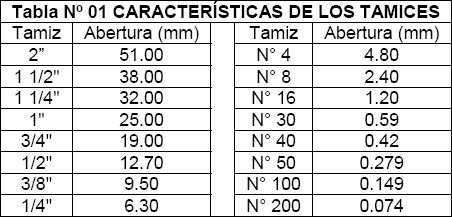 Normas técnicas de aplicación: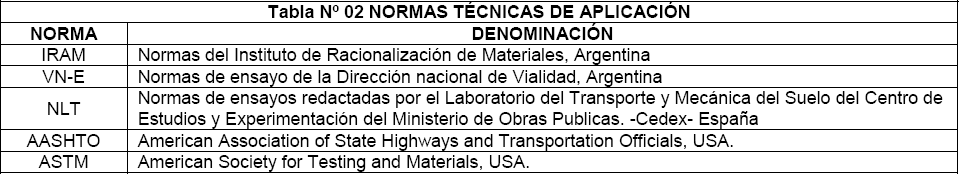 REQUISITOS ESTABLECIDOS PARA LOS AGREGADOS PÉTREOS: CARACTERÍSTICAS DE LAS FRACCIONES GRANULOMÉTRICAS:Los áridos se producirán o suministrarán en fracciones granulométricas diferenciadas, que se acopiarán y manejarán por separado, hasta su introducción en las tolvas en frío de la planta asfáltica.Se definen dos fracciones granulométricas:Fracciones Granulométricas con Gama de Tamaños EstrechaFracciones Granulométricas con Gama de Tamaños AmpliaLa composición de las diferentes fracciones debe permitir encuadrar la gradación resultante dentro del uso preestablecido para cada mezcla asfáltica.La especificación complementaria de la presente especificación general, define el tipo de fracción a emplear en las diferentes mezclas asfálticas y posición de la misma dentro de la estructura del pavimento.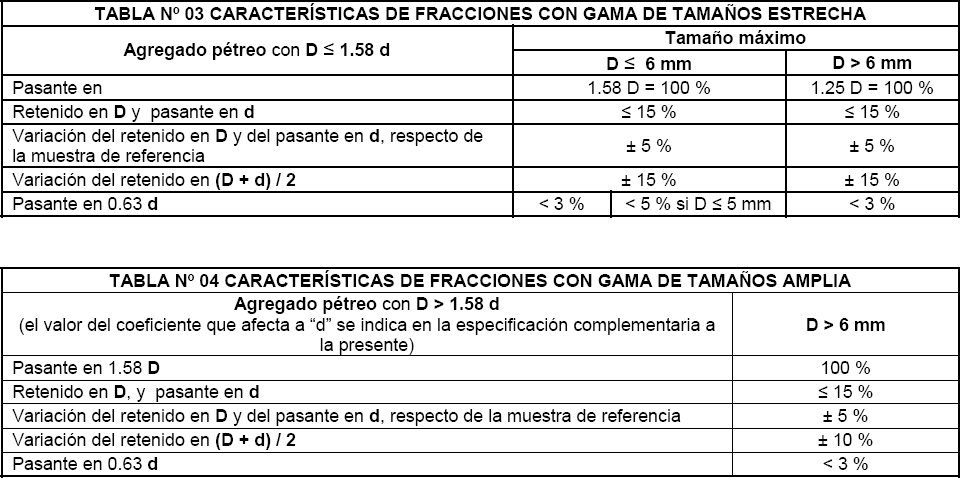 Cuando se utilicen agregados de diferentes fuentes con una diferencia en el peso específico de más deKg 7dm3, la granulometría de los agregados debe calcularse por volumen en lugar de por peso.PROPIEDADES FÍSICO-QUÍMICAS:Los áridos no deben ser susceptibles de ningún tipo de meteorización o alteración físico-química apreciable bajo las condiciones más desfavorables que, presumiblemente, puedan darse en la zona de empleo. Tampoco deben dar origen, con el agua, a disoluciones que puedan causar daños a estructuras u otras capas del pavimento, o contaminar corrientes de agua.Agregados Pétreos Gruesos:Los agregados pétreos gruesos de trituración deberán cumplir los siguientes requisitos: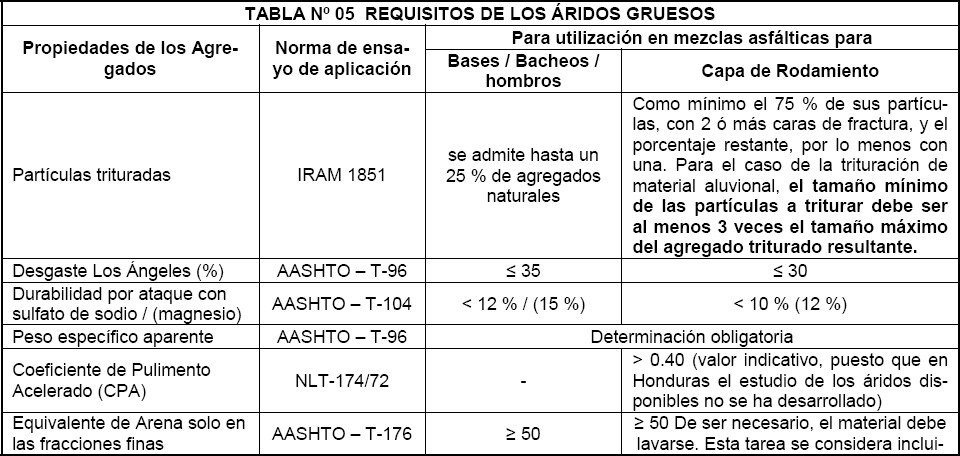 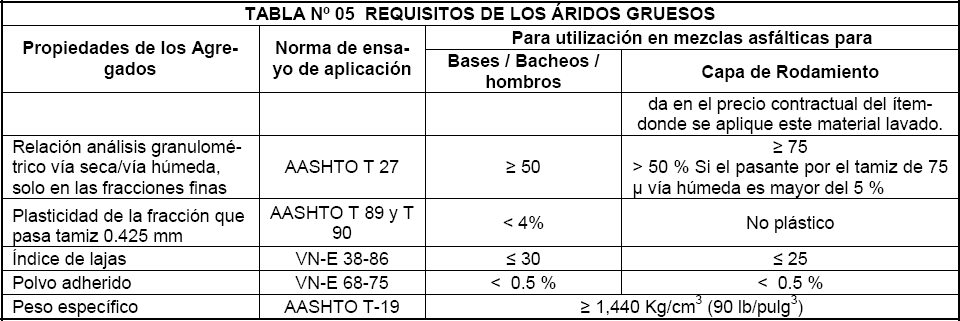 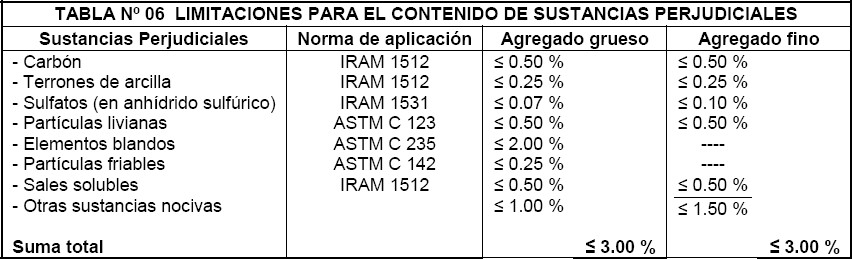 Agregados Pétreos Finos:Los áridos finos deben cumplir con los requisitos que se fijan en la Tabla Nº 07.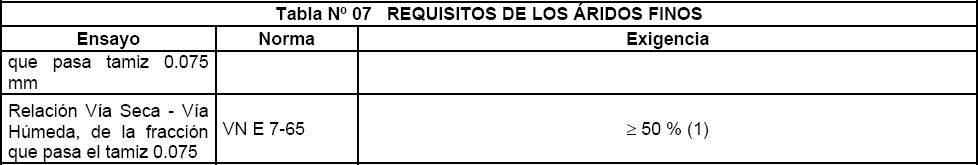 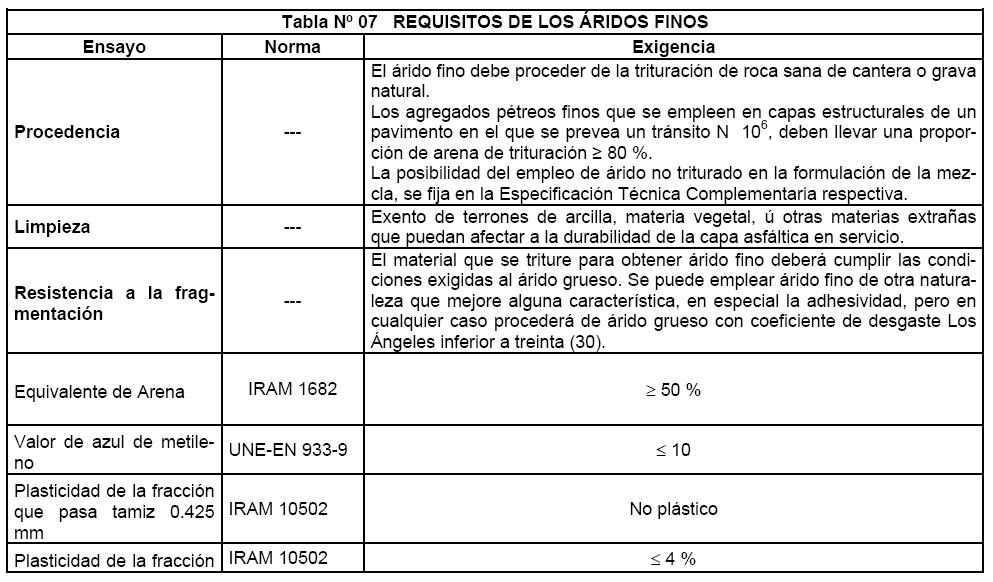 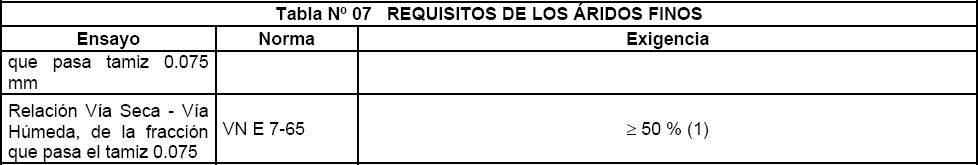 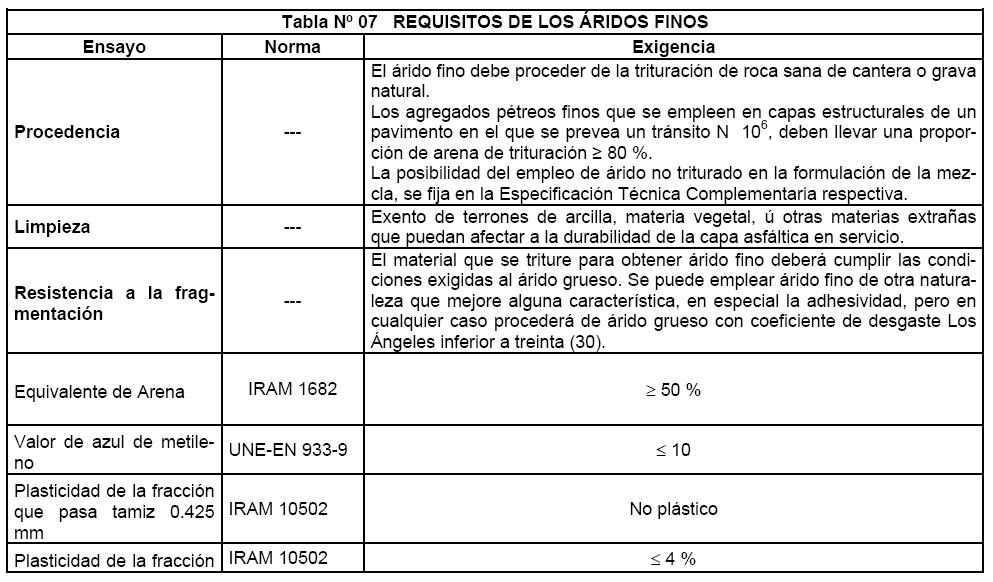 Si el pasante por el tamiz 0.075 vía húmeda es mayor del 5 % CEMENTOS ASFÁLTICOS CONVENCIONALES PARA USO VIALDESCRIPCIÓN:Esta especificación se refiere a las características de calidad que debe presentar el cemento asfáltico a utilizar en la elaboración de mezclas en caliente, construidas de acuerdo con lo establecido en las especificaciones vigentes.Se establecen los requisitos que deben reunir los asfaltos para uso vial, clasificados mediante la viscosidad determinada a 60 ºC (140 ºF) o por penetración a 25 ºC (77 ºF), sus condiciones de transporte, recepción, acopios y control de calidad.MATERIAL BITUMINOSO:El material a suministrar debe ser cemento asfáltico que cumpla las prescripciones de la presente especificación técnica. La especificación complementaria indica la clase de cemento asfáltico que es de aplicación en el proyecto específico.Los cementos asfálticos deben presentar un aspecto homogéneo y estar prácticamente exentos de agua, de modo que no formen espuma cuando se calienten a la temperatura de empleo.A efectos de aplicación de esta especificaron, la denominación del tipo de cemento asfáltico se compondrá de las letras CA (cemento asfáltico) seguida de un número (vinculado a la viscosidad).CLASIFICACIÓN DE CEMENTOS ASFÁLTICOS CONVENCIONALES:Los asfaltos se clasifican de acuerdo con la viscosidad, de la forma siguiente: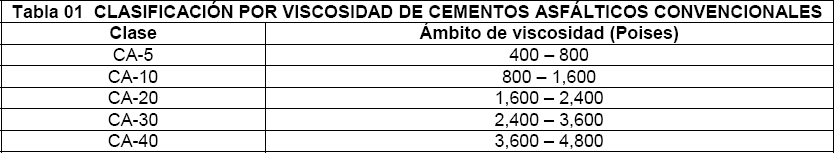 CONDICIONES GENERALES:De acuerdo con su denominación, las características de los cementos asfálticos deben cumplir las especificaciones de la tabla siguiente: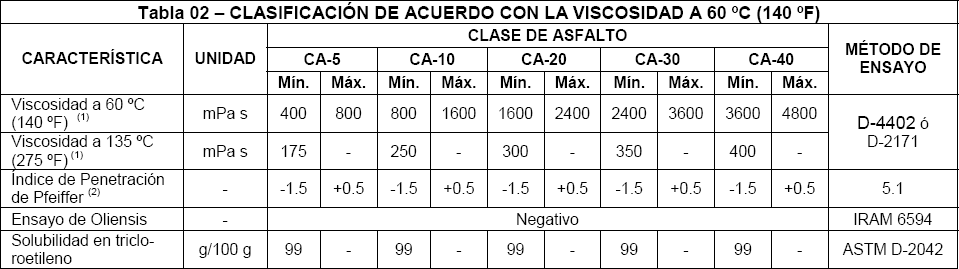 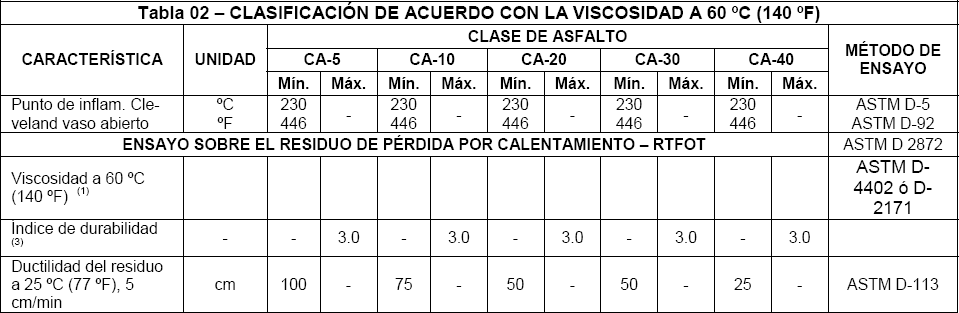 En caso de discrepancia se tomará como válida la viscosidad obtenida con el aparato Brookfield.Se adjunta la tabla de los valores del índice de Pfeiffer y la fórmula para obtener dichos valores. En caso de discrepancias, se toma el valor obtenido por fórmula.Índice de durabilidad = Viscosidad del asfalto envejecido (Brookfield o capilar) / Viscosidad original (Brookfield o capilar); ambas medidas por el mismo método y a 60 ºC (140 ºF).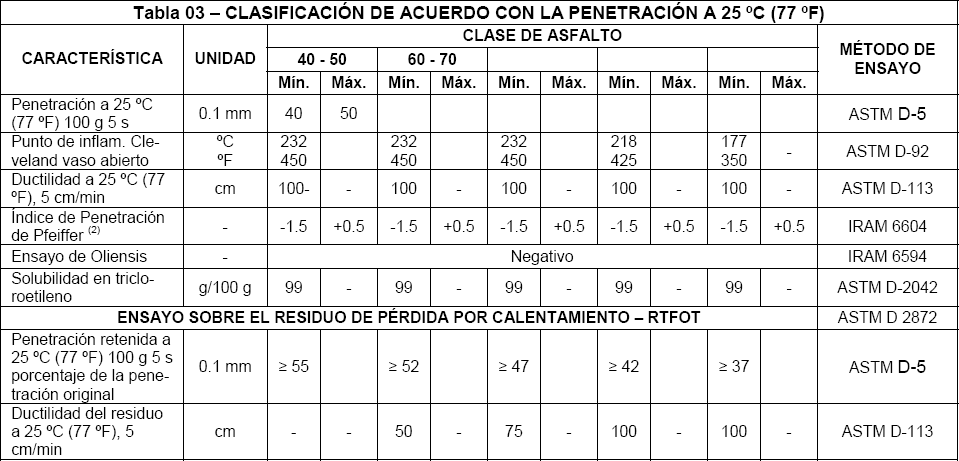 Cálculo del Índice de Penetración:Para calcular el índice de penetración deben determinarse el punto de ablandamiento, de acuerdo con lo indicado en la IRAM 115 y la penetración, de acuerdo con lo indicado en la ASTM D-36, operando a 25 ºC, 100 g y 5 s.Una vez determinados estos dos valores, se halla el índice de penetración correspondiente mediante la fórmula que se indica a continuación.El índice de penetración (IP) se calcula con la fórmula siguiente: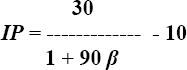 donde: β se calcula con la fórmula siguiente: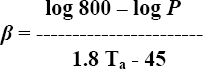 Siendo:P la penetración del asfalto, en décimas de milímetro;Ta el punto de ablandamiento del asfalto, en grados Celsius.ÍNDICE DE DURABILIDAD:Para calcular el índice de durabilidad deben determinarse la viscosidad a 60 ºC (140 ºF), ya sea mediante el viscosímetro de Brookfield o por capilaridad (ASTM D-4402 ó D-2171), antes y después de someterlo al ensayo sobre el residuo de pérdida por calentamiento (RTFOT) (ASTM D 2872). Ambas determinaciones se realizan por el mismo método.Una vez determinados estos dos valores, se halla el índice de durabilidad realizando el siguiente cociente: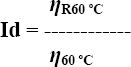 Siendo:Id el índice de durabilidad;ηR60 ºC la viscosidad del asfalto sometido al ensayo RTFOT a 60 ºC (140 ºF), en decipascal segundos;η60 ºC la viscosidad del asfalto original a 60 ºC (140 ºF), en decipascal segundos.TRANSPORTE:El cemento asfáltico debe ser transportado en cisternas calefaccionadas de termómetros situados en puntos bien visibles. Las cisternas deben estar preparadas para poder calentar el cemento asfáltico cuando, por cualquier anomalía, la temperatura de éste baje excesivamente para impedir su descarga. Deben disponer de facilidades para la toma de muestras.DEPÓSITO DE ALMACENAMIENTO:El cemento asfáltico se debe almacenar en uno o varios tanques, adecuadamente aislados entre sí, que deben estar provistos de bocas de ventilación para evitar que trabajen a presión y deben contar con los instrumentos de medida y seguridad necesarios, situados en puntos de fácil acceso. Además, deben contar con dispositivos de calentamiento que permitan mantener la temperatura adecuada del producto para su mezcla con los agregados.Los tanques deben estar aislados térmicamente y provistos de termómetros situados en puntos bien visibles.Deben contar con su propio sistema de calefacción, capaz de evitar que, por cualquier anomalía, la temperatura del producto se desvíe de la fijada para el almacenamiento en más de diez grados Celsius (10 ºC; 50 ºF).Deben disponer de una válvula adecuada para la toma de muestras.Cuando los tanques de almacenamiento no dispongan de medios de carga propios, las cisternas empleadas para el transporte de cemento asfáltico deben contar de medios neumáticos o mecánicos para el trasvase rápido de su contenido a los mismos. Cuando se empleen bombas en esta operación serán preferibles las de tipo rotativo a las centrífugas.Todas las tuberías y bombas utilizadas para el trasvase del cemento asfáltico, desde la cisterna de transporte al tanque de almacenamiento y de éste al equipo de empleo, deben estar calefaccionadas, aisladas térmicamente.Además, deben estar dispuestas de modo que se puedan limpiar fácil y perfectamente después de cada aplicación y/o jornada de trabajo.El trasvase desde las cisternas de transporte a los tanques de almacenamiento se realizará siempre por tubería directa.Los depósitos deben contar con un sistema de recirculación del cemento asfáltico caliente, el o los puntos de descarga dentro de los tanques debe encontrarse en la parte inferior de los mismos.Debe evitarse la exposición al aire para prevenir de la oxidación prematura del cemento asfáltico. Los depósitos deben poseer además, los medios para incorporar aditivos mejoradores de adherencia y permitir su mezclado homogéneo en toda la masa del cemento asfáltico almacenado.Debe verificarse que el punto de ebullición de los aditivos mejoradores de adherencia (afinidad) se encuentren por sobre los 200 ºC (392 ºF). En caso contrario pueden formar espuma a las temperaturas de trabajo del cemento asfáltico y obstaculizar los sistemas de impulsión y medición.El contratista debe observar las medidas apropiadas para dar cumplimiento a la legislación vigente en materia medioambiental, de seguridad laboral, almacenamiento y transporte de sustancias peligrosas.La supervisión debe comprobar, con la frecuencia que crea necesaria, los sistemas de transporte y trasvase y las condiciones de almacenamiento en todo cuanto pudiera afectar a la calidad del material. De registrarse una inconformidad, debe suspenderse la utilización del contenido del tanque o cisterna correspondiente hasta la comprobación de las características que estime convenientes, de entre las indicadas en las tablas Nº 02 y 03 según corresponda.RECEPCIÓN E IDENTIFICACIÓN:Cada cisterna de cemento asfáltico que llegue a obra debe estar acompañada de dos elementos documentales que son los siguientes que se indican en la tabla siguiente: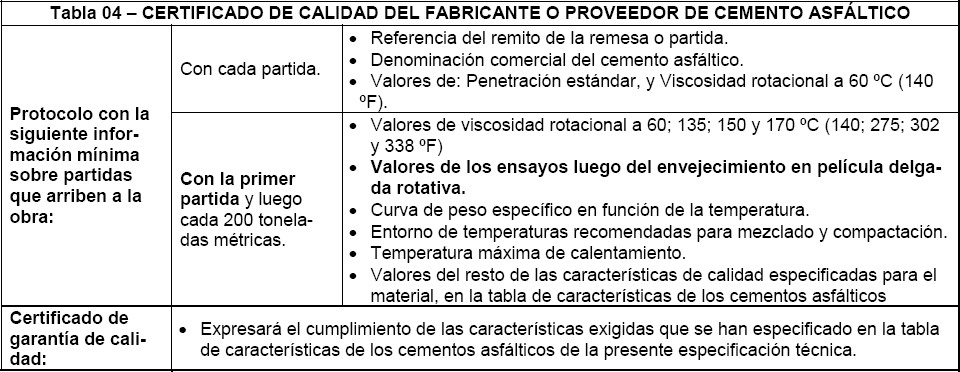 Los documentos indicados en la tabla no invalidan, en ningún caso, la ejecución de ensayos de comprobación, ni implica necesariamente la aceptación de la entrega. El supervisor se debe abstener de aceptar el empleo de suministros de cementos asfálticos, que no se encuentren respaldados por la certificación del fabricante indicado en la tabla precedente.CONTROL DE CALIDAD:Si con el producto se aportan los documentos que se indican en la tabla T 04 “Certificado de calidad del fabricante o proveedor de cemento asfáltico” que acredite el cumplimiento de los requisitos de clase y calidad establecidos en esta especificación y/o documento que acredite la homologación de la marca, sello o distintivo de calidad del producto, los criterios descritos a continuación para realizar el control de recepción de las cisternas, no son de aplicación obligatoria, sin perjuicio de las facultades que corresponden a la supervisión de las Obras.De cada partida suministrada, se deben tomar dos (2) muestras de al menos 2.5 Kg en la recepción de la misma. Sobre una de las muestras se deben realizar las determinaciones que se indican en la tabla 06. La otra muestra debe ser conservada en carácter de muestra para ensayos de contraste para cuando alguna de las partes manifieste disconformidad con los resultados iniciales. Si los resultados de las pruebas de contrate no son satisfactorios, se debe rechazar el producto y las mezclas que eventualmente se hubiesen fabricado con él: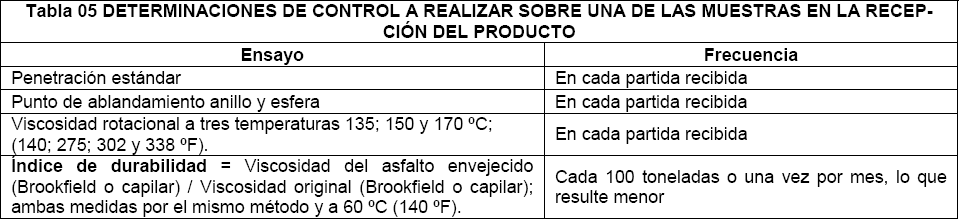 Si los resultados de las pruebas de contraste no son satisfactorios, se debe rechazar el producto y las mezclas que eventualmente se hubiesen fabricado con él.MEDICIÓN Y PAGO:La medición y abono del cemento asfáltico se realizará según lo indicado para la unidad de obra de la que forme parte.En acopios, el cemento asfáltico se abonará por toneladas métricas (t) realmente acopiadas.LIMPIEZA FINAL UNIDAD: M2DESCRIPCION DE LA ACTIVIDAD A REALIZAR:Este trabajo consistirá en la limpieza final del área total, por medio de la utilización de mano de obra no calificada (peones y herramienta menor) se procederá a retirar los materiales de desperdicio tales como madera, sobrantes de acero, concreto, arena, basura y otros de las áreas de la calles que puedan afectar el ambiente y obstruir los cauces de ríos y/ó quebradas donde se construirá la obra. Los desperdicios deberán acarrearse al botadero municipal.CONSIDERACIONES DEL CÁLCULO DEL ANALISIS DE COSTO:Requiere mano de obra no calificada y herramienta menor. Esta actividad incluye el acarreo de material de desperdicio en lugares aprobados por el supervisor.CRITERIOS DE MEDICION Y PAGOMEDICION: La cantidad a pagarse por limpieza final será el número de metros cuadrados medidos en la obra, de trabajos ordenados, ejecutados y aceptados por el supervisor de obra.PAGO: Estos precios y pagos constituirán la compensación total por suministro de mano de obra, equipo, herramientas y operaciones conexas en la ejecución de los trabajos descritos en esta especificación.EQUIPO MINIMO REQUERIDOLa lista de equipo mínimo disponible deberá incluir lo siguiente:1 Cortadora1 Retroexcavadora1 Volqueta1 Tanque Cisterna1 Compactadora de Rodillo1 Compactadora Neumática1 Distribuidor de Asfalto1 Compresor de aire1 Camión para movilización.Croquis de ubicaciónProyecto: “RECARPETEO SECTORES, FRENCH HARBOUR” Código: FotografíasProyecto: “RECARPETEO SECTORES, FRENCH HARBOUR Código: 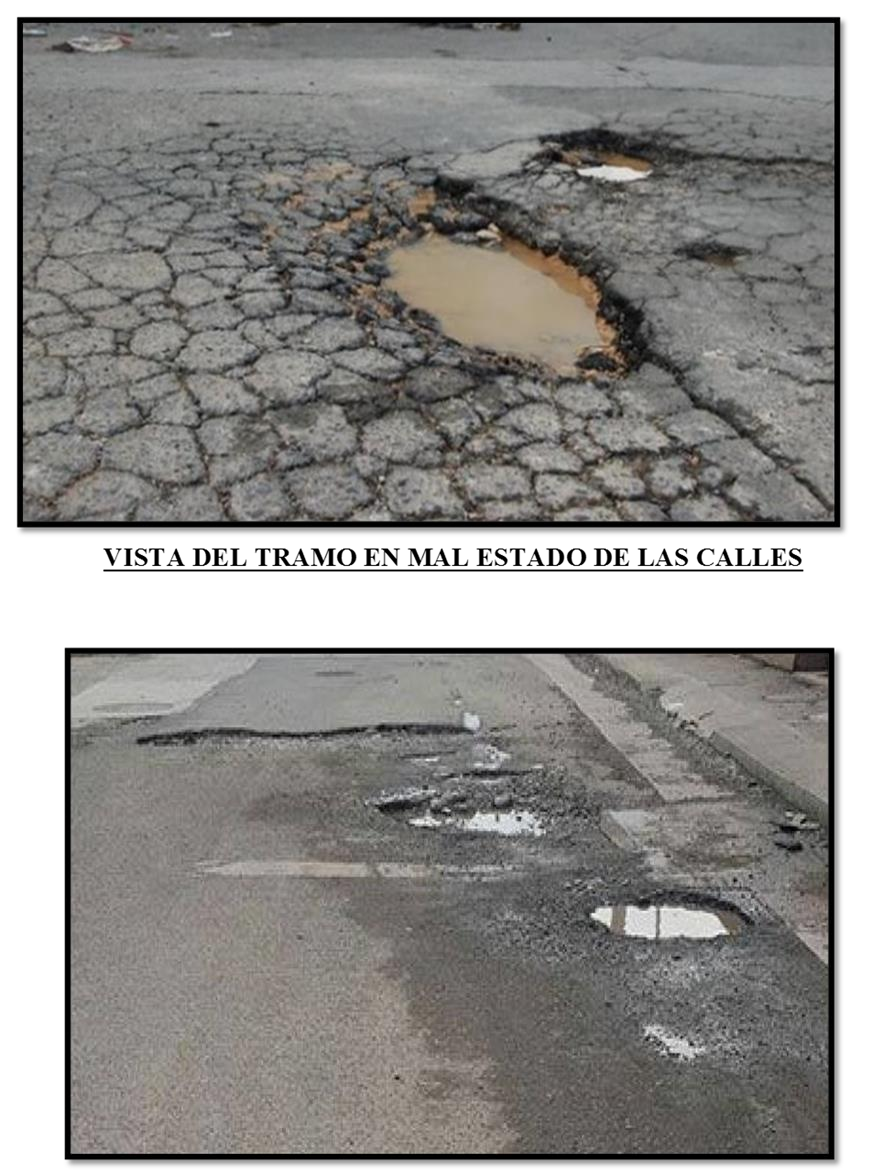 Cantidades de ObraPrograma de Trabajo[FORMATO GARANTÍA CUMPLIMIENTO] GARANTÍA DE CUMPLIMIENTO [NOMBRE DE ASEGURADORA / BANCO]GARANTÍA / FIANZADE CUMPLIMIENTO N°:    	 FECHA DE EMISIÓN:         	 GARANTIZADO/AFIANZADO:		 DIRECCIÓN:		 TELÉFONO:	 	Fianza / Garantía a favor de la ALCALDÍA MUNICIPAL DE ROATAN (AMR), para garantizar que [Indicar nombre completo de la empresa afianzada/garantizada], salvo fuerza mayor o caso fortuito debidamente comprobados, CUMPLIRÁ cada uno de los términos, cláusulas, responsabilidades y obligaciones estipuladas en el contrato firmado al efecto entre el [Indicar nombre completo de la empresa afianzada/garantizada] y la ALCALDÍA MUNICIPAL DE ROATAN (AMR), para la ejecución del proyecto: [Indicar nombre del proyecto] ubicado en [Indicar ubicación del proyecto].SUMA GARANTIZADA/AFIANZADA:	 	VIGENCIA	de: 	hasta:	 BENEFICIARIO:	ALCALDÍA MUNICIPAL DE ROATAN. (AMR)CLÁUSULAOBLIGATORIA:	LA PRESENTE GARANTÍA SE HARÁ EFECTIVA A SIMPLE REQUERIMIENTO DE LA ALCALDÍA MUNICIPAL DE ROATAN (AMR) ACOMPAÑADO DE UN CERTIFICADO DE INCUMPLIMIENTO.Las garantías o fianzas emitidas a favor de la Alcaldía Municipal de Roatan (AMR) serán solidarias, incondicionales, irrevocables y de realización automática y no deberán adicionarse cláusulas que anulen o limiten la cláusula obligatoria.En fe de lo cual, se emite la presente fianza/garantía, en la ciudad de [Indicar ciudad], Municipio [Indicar municipio], a los [Indicar día en letras] ([Indicar día en números]) del mes de [Indicar mes en letras] del año [Indicar año en letras] ([Indicar año en números]).FIRMA AUTORIZADA[FORMATO GARANTÍA DE CALIDAD] GARANTÍA DE CALIDAD[NOMBRE DE ASEGURADORA / BANCO]GARANTÍA / FIANZADE CALIDAD N°:	 	 FECHA DE EMISIÓN:         	 GARANTIZADO/AFIANZADO:		 DIRECCIÓN:			 TELÉFONO:	 		Fianza / Garantía a favor de la ALCALDÍA MUNICIPAL DE ROATAN (AMR), para garantizar LA CALIDAD DE OBRA del proyecto: [Indicar nombre del proyecto] ubicado en [Indicar ubicación del proyecto].Construido/entregado por [Indicar nombre completo de la empresa afianzada/garantizada].SUMA GARANTIZADA/AFIANZADA:	 	VIGENCIA	de: 	hasta:	 BENEFICIARIO:	ALCALDÍA MUNICIPAL DE ROATAN (AMR)CLÁUSULAOBLIGATORIA:	LA PRESENTE GARANTÍA SE HARÁ EFECTIVA A SIMPLE REQUERIMIENTO DE LA ALCALDÍA MUNICIPAL DE ROATAN (AMR) ACOMPAÑADO DE UN CERTIFICADO DE INCUMPLIMIENTO.Las garantías o fianzas emitidas a favor de la Alcaldía Municipal de Roatán (AMR) serán solidarias, incondicionales, irrevocables y de realización automática y no deberán adicionarse cláusulas que anulen o limiten la cláusula obligatoria.En fe de lo cual, se emite la presente fianza/garantía, en la ciudad de [Indicar ciudad], Municipio [Indicar municipio], a los [Indicar día en letras] ([Indicar día en números]) del mes de [Indicar mes en letras] del año [Indicar año en letras] ([Indicar año en números]).FIRMA AUTORIZADA[FORMATO GARANTÍA POR ANTICIPO] GARANTÍA POR PAGO DE ANTICIPO [NOMBRE DE ASEGURADORA / BANCO]GARANTÍA / FIANZADE ANTICIPO N°:	 	 FECHA DE EMISIÓN:         	 GARANTIZADO/AFIANZADO:			 DIRECCIÓN:		 TELÉFONO:	 	Fianza / Garantía a favor de la ALCALDÍA MUNICIPAL DE ROATAN (AMR),para garantizar que el Afianzado/Garantizado, invertirá el monto del ANTICIPO recibido de la ALCALDÍA MUNICIPAL DE ROATAN (AMR), de conformidad con los términos del contrato firmado al efecto entre el [Indicar nombre completo de la empresa afianzada/garantizada] y la ALCALDÍA MUNICIPAL DE ROATAN (AMR), para la ejecución del proyecto: [Indicar nombre del proyecto] ubicado en [Indicar ubicación del proyecto]. Dicho contrato en lo procedente se considerará como parte de la presente póliza.SUMA GARANTIZADA/AFIANZADA:	 	VIGENCIA	de: 	hasta:	 BENEFICIARIO:	ALCALDÍA MUNICIPAL DE ROATAN (AMR)CLÁUSULAOBLIGATORIA:	LA PRESENTE GARANTÍA SE HARÁ EFECTIVA A SIMPLE REQUERIMIENTO DE LA ALCALDÍA MUNICIPAL DE ROATAN (AMR) ACOMPAÑADO DE UN CERTIFICADO DE INCUMPLIMIENTO.Las garantías o fianzas emitidas a favor de la Alcaldía Municipal de Roatán (AMR) serán solidarias, incondicionales, irrevocables y de realización automática y no deberán adicionarse cláusulas que anulen o limiten la cláusula obligatoria.En fe de lo cual, se emite la presente fianza/garantía, en la ciudad de [Indicar ciudad], Municipio [Indicar municipio], a los [Indicar día en letras] ([Indicar día en números]) del mes de [Indicar mes en letras] del año [Indicar año en letras] ([Indicar año en números]).FIRMA AUTORIZADAIAO 1.1IAO 1.1Las obras son:Consiste en la reconstrucción de calles con mezcla asfáltica de 218.5 m de longitud, ancho promedio de la calle es de 5.9 m, dando un total de 1,289.15 metros cuadrados de calle aproximadamente, ya que la estructura de pavimento actualestá constituida por este material.El nombre del contrato es:“Recarpeteo de calles con mezcla asfáltica, col. French Harbour”Código:La identificación del proceso es:CD-AMR-008-2019IAO 1.2IAO 1.2La fecha prevista de terminación delas obras son:De 30 días a partir de la orden de inicioIAO 9.1IAO 9.1La dirección del contratante paraAlcaldía Municipal de Roatán (AMR)solicitar aclaraciones es:Gerencia administrativa, Barrio el Centro e Coxen Hole, frente al parque, --Primer nivel.e-mail: admin@muniroatan.gob.hnTel. 2445-1299IAO 11.1 (c)IAO 11.1 (c)Los oferentes deberán presentar los siguientes documentos adicionales con su cotización:Declaración Jurada autenticada sobre Prohibiciones e Inhabilidades (Arts.15 y 16 LCE); Conforme Sección IV.Fotocopia de Tarjeta de Identidad o pasaporte del oferente. En caso de ser el oferente favorecido, previo a la firma del contrato deberá presentar la siguiente documentación:Constancia vigente de solvencia del Sistema de Administración de Rentas (SAR) anteriormente conocida como Dirección Ejecutiva de Ingresos (DEI)Constancia de Registro vigente emitida por la Oficina Normativa de Contratación y Adquisiciones del Estado (ONCAE);RTNConstancias de solvencia con el Colegio de Ingenieros Civiles de Honduras (CICH) o del colegio profesional respectivo.7. Constancia vigente, expedida por la Procuraduría General de la República de no haber sido objeto de resolución firme en cualquier contrato celebrado con la administración pública.Nota: Las firmas colocadas en las Declaraciones Juradas y toda documentación presentada en fotocopia debe ser debidamente autenticadaante Notario Público competente.IAC 13.1IAC 13.1Los oferentes:Presentarán sus cotizaciones en la moneda nacional: Lempiras(L.).IAC 14.1IAC 14.1El	período	de	validez	de	lascotizaciones será de:Sesenta (60) días calendarioIAC 15.1IAC 15.1cotizaciones alternativasNo se considerarán cotizaciones alternativas.IAC 17.1 (b)IAC 17.1 (b)El número de copias de la cotizaciónque los oferentes deberán presentar es:Una original y una copia en físicoIAC 17.1 (a)IAC 17.1 (a)Los oferentes:No podrán presentar cotizaciones electrónicamente.IAC 17.2 (a)IAC 17.2 (a)Para propósitos de la presentación de las cotizaciones, la dirección del contratante es:Atención: Licenciada Grethel ConnorLugar:	Alcaldía Municipal de Roatan, barrio el centro, Coxen Hole.e-mail: admin@muniroatan.gob.hnTel. 2445-1299IAC 17.2 (b)IAC 17.2 (b)Nombre y número de identificación del proceso:“RECARPETEO SECTORES, FRENCH HARBOUR” CD-AMR-008-2019IAC 17.2 (c)IAC 17.2 (c)La nota de advertencia será:“No abrir antes del 26 de agosto 2019, a las 2:00  p. m.”IAC 18.1IAC 18.1La fecha y la hora límite para la presentación de las cotizacionesserán:Fecha:	26 de agosto 2019 Hora:	2:00 p.mIAC 21.1IAC 21.1Cotizaciones mínimas para validezdel proceso:Una cotización.IAC 21.2IAC 21.2La apertura de las cotizaciones tendrá lugar en:La Gerencia de Administración. Lugar:	Edificio de sala de conferencia, ubicado en el segundo nivel del edificio municipal ubicado en el parque ,Fecha:	26 agosto 2019. Hora:	2:00 pmIAC 21.6IAC 21.6La información dada a conocer a los asistentes que constará en el acta es:Cartas de cotización de todos los oferentes que presentaron cotizaciones puntualmente,Montos de las cotizaciones, de todos los oferentes que presentaron cotizaciones puntualmente.Observaciones al proceso realizadas por los asistentes yque solicitaran constar en el acta.IAC 27.6IAC 27.6Monto o porcentaje exigible:Si las cotizaciones evaluadas fueran significativamente desbalanceadas o especulativas en su precio en relación al Presupuesto Base del Contratante, tanto a la baja como a la alta en un porcentaje mayor al quince por ciento (15%), el contratante en apego a lo establecido en la Ley de Contratación del Estado y su Reglamento, rechazará las cotizaciones quereúnan esas condiciones.IAC 31.1IAC 31.1El	monto	de	la	Garantía	de Cumplimiento será:Quince por ciento 15% del monto contratado inicial.IAC 32.1IAC 32.1El pago de anticipo será por un monto máximo.Quince por ciento 15% del monto contratado inicial.ÍtemCriterios de evaluaciónEs SubsanableEs SubsanableÍtemCriterios de evaluaciónSíNo1Cotización recibida antes de la hora y fecha límite parasu presentación.X2Recibo de pago original en  Tesorería Municipal  (IAO 7.2)X3Idioma de la Cotización solicitado (Español) (IAO 10.1)X4Formulario de la Cotización, firmado y sellado por eloferente.X5Formulario Lista de Cantidades y Actividades completo, firmado y sellado por el oferente (IAO 11.1 (b) y secciónIX del documento base)X6Fichas de Precios Unitarios completas, firmadas yselladas (IAO 12.2)X7Presentación y contenido de los demás documentoslegales requeridos, según IAO 11.1(c)X7.1) Declaración Jurada autenticada sobre Prohibicionese Inhabilidades (Arts.15 y 16 LCE); Conforme Sección IV.X7.2) Fotocopia de Tarjeta de Identidad o pasaporte deloferente.XPasa a la Evaluación de la Cotización Económica:Pasa a la Evaluación de la Cotización Económica:1. Definiciones1.1	Las palabras y expresiones definidas aparecen en negrillasEl Conciliador es la persona nombrada en forma conjunta por el Contratante y el Oferente o en su defecto, por la Autoridad Nominadora de conformidad con la cláusula 26.1 de estas CGC, para resolver en primera instancia cualquier controversia, de conformidad con lo dispuesto en las cláusulas 24 y 25 de estas CGC,La Lista de Cantidades Valoradas (Presupuesto de la Obra es la lista debidamente preparada por el Oferente, con indicación de las cantidades y precios, que forma parte de la Cotización.Eventos Compensables son los definidos en la cláusula 44 de estasCGCLa Fecha de Terminación es la fecha de terminación de las Obras, certificada por el Gerente de Obras de acuerdo con la Subcláusula 54.1 de estas CGC.El Contrato es el Contrato entre el Contratante y el Oferente para ejecutar, terminar y mantener las Obras. Comprende los documentos enumerados en la Subcláusula 2.3 de estas CGC.El Oferente es la persona natural o jurídica, cuya Cotización para la ejecución de las Obras ha sido aceptada por el Contratante.La Cotización del Oferente es el documento de cotización que fue completado y entregado por el Oferente al Contratante.El Precio del Contrato es el precio establecido en la Notificación de la Resolución de Adjudicación y subsecuentemente, según sea ajustado de conformidad con las disposiciones del Contrato.Días significa días calendario;Meses significa meses calendario.Trabajos por día significa una variedad de trabajos que se pagan en base al tiempo utilizado por los empleados y equipos del Oferente, en adición a los pagos por concepto de los materiales y planta conexos.Defecto es cualquier parte de las Obras que no haya sido terminada conforme al Contrato.El Certificado de Responsabilidad por Defectos es el certificado emitido por el Gerente de Obras una vez que el Oferente ha corregido los defectos.El Período de Responsabilidad por Defectos es el período estipulado en la Subcláusula 35.1 de las CEC y calculado a partir de la fecha determinación.(aa) La Fecha de Inicio es la fecha más tardía en la que el Oferentedeberá empezar la ejecución de las Obras y que está estipulada en las CEC. No coincide necesariamente con ninguna de las fechas de toma de posesión del Sitio de las Obras.(bb) Suboferente es una persona natural o jurídica, contratada por el Oferente para realizar una parte de los trabajos del Contrato, y que incluye trabajos en el Sitio de las Obras.(cc) Obras Provisionales son las obras que el Oferente debe diseñar, construir, instalar y retirar, y que son necesarias para la construcción o instalación de las Obras.(dd) Una Variación es una instrucción impartida por el Contratante que modifica las Obras.(ee) Las Obras es todo aquello que el Contrato exige al Oferente construir, instalar y entregar al Contratante como se define enlas CEC.2. InterpretaciónPara la interpretación de estas CGC, si el contexto así lo requiere, el singular significa también el plural, y el masculino significa también el femenino y viceversa. Los encabezamientos de las cláusulas no tienen relevancia por sí mismos. Las palabras que se usan en el Contrato tienen su significado corriente a menos que se las defina específicamente. El Gerente de Obras proporcionará aclaraciones a las consultas sobre estas CGC.Si las CEC estipulan la terminación de las Obras por secciones, las referencias que en las CGC se hacen a las Obras, a la Fecha de Terminación y a la Fecha Prevista de Terminación aplican a cada Sección de las Obras (excepto las referencias específicas a la Fecha de Terminación y de la Fecha Prevista de Terminación de la totalidad de las Obras).Los documentos que constituyen el Contrato se interpretarán en el siguiente orden de prioridad:Contrato,Notificación de la Resolución de Adjudicación,Cotización,(e)	Condiciones Generales del Contrato,(d)	Condiciones Especiales del Contrato,Especificaciones,Planos,Lista de Cantidades valoradas (Presupuesto de la Obra), yCualquier otro documento que en las CEC se especifique que forma parte integral del Contrato.3. Idioma y LeyAplicables3.1	El idioma del Contrato será en español y la ley que lo regirá será lahondureña.4. Decisiones del Gerente de Obras4.1 Salvo cuando se especifique otra cosa, el Gerente de Obras, en representación del Contratante, podrá dirigir órdenes e instrucciones al Oferente para la correcta ejecución del contrato, de acuerdo con los planos y especificaciones contractuales y teniendo en cuenta lasdisposiciones de la Ley de Contratación del Estado y su Reglamento5. Delegación de funciones5.1 El Gerente de Obras, después de notificar al Oferente, podrá delegar en otras personas, cualquiera de sus deberes y responsabilidades y, asimismo, podrá cancelar cualquier delegación de funciones, despuésde notificar al Oferente.6. Comunicaciones6.1 Las comunicaciones cursadas entre las partes a las que se hace referencia en las Condiciones del Contrato sólo serán válidas cuando sean formalizadas por escrito. Las notificaciones entrarán en vigor unavez que sean entregadas.7. SubcontratosEl Oferente sólo podrá subcontratar trabajos si cuenta con la aprobación del Contratante. La subcontratación no altera las obligaciones del Oferente.La aprobación de la subcontratación deberá ser expresa, por escrito, con indicación de su objeto y de las condiciones económicas. Los trabajos que se subcontraten con terceros, no excedan del cuarenta por Ciento (40%) del monto del Contrato.7.2Tampoco podrá el Oferente ceder el Contrato sin la aprobación por escritodel Contratante.8. Otros Oferentes8.1 El Oferente deberá cooperar y compartir el Sitio de las Obras con otros oferentes, autoridades públicas, oferentes de servicios públicos y el Contratante en las fechas señaladas en la Lista de Otros Oferentes indicada en las CEC. El Oferente también deberá proporcionarles a éstos las instalaciones y servicios que se describen en dicha Lista. El Contratante podrá modificar la Lista de Otros Oferentes y deberánotificar al respecto al Oferente.9. PersonalEl Oferente deberá emplear el personal clave enumerado en la Lista de Personal Clave, de conformidad con lo indicado en las CEC, para llevar a cabo las funciones especificadas en la Lista, u otro personal aprobado por el Gerente de Obras. El Gerente de Obras aprobará cualquier reemplazo de personal clave solo si las calificaciones, habilidades, preparación, capacidad y experiencia del personal propuesto son iguales o superiores a las del personal que figura en la Lista.Si el Gerente de Obras solicita al Oferente la remoción de un integrantede la fuerza laboral del Oferente, indicando las causas que motivan el pedido, el Oferente se asegurará que dicha persona se retire del Sitio delas Obras dentro de los siete (7) días siguientes y no tenga ninguna otraparticipación en los trabajos relacionados con el Contrato.10. Riesgos del Contratante y delOferente10.1	Son riesgos del Contratante los que en este Contrato se estipulen que corresponden al Contratante, y son riesgos del Oferente los que en esteContrato se estipulen que corresponden al Oferente.11. Riesgos del ContratanteDesde la Fecha de Inicio de las Obras hasta la fecha de emisión del Certificado de Corrección de Defectos, son riesgos del Contratante:Los riesgos de lesiones personales, de muerte, o de pérdida o daños a la propiedad (sin incluir las Obras, Planta, Materiales y Equipos) como consecuencia de:el uso u ocupación del Sitio de las Obras por las Obras, o con el objeto de realizar las Obras, como resultado inevitable de las Obras, onegligencia, violación de los deberes establecidos por la ley, o interferencia con los derechos legales por parte del Contratante o cualquiera persona empleada por él o contratada por él, excepto el Oferente.El riesgo de daño a las Obras, Planta, Materiales y Equipos, en la medida en que ello se deba a fallas del Contratante o en el diseño hecho por el Contratante, o a una guerra o contaminación radioactiva que afecte directamente al país donde se han de realizar las Obras.Desde la Fecha de Terminación hasta la fecha de emisión del Certificado de Corrección de Defectos, será riesgo del Contratante la pérdida o daño de las Obras, Planta y Materiales, excepto la pérdida o daños como consecuencia de:un defecto que existía en la Fecha de Terminación;un evento que ocurrió antes de la Fecha de Terminación, y que no constituía un riesgo del Contratante; olas actividades del Oferente en el Sitio de las Obras después de laFecha de Terminación.12. Riesgos del Oferente12.1 Desde la Fecha de Inicio de las Obras hasta la fecha de emisión del Certificado de Corrección de Defectos, cuando los riesgos de lesiones personales, de muerte y de pérdida o daño a la propiedad (incluyendo, sin limitación, las Obras, Planta, Materiales y Equipo) no sean riesgos delContratante, serán riesgos del Oferente13. Seguros13.1 El Oferente deberá contratar seguros emitidos en el nombre conjunto del Oferente y del Contratante, para cubrir el período comprendido entre la Fecha de Inicio y el vencimiento del Período de Responsabilidadpor Defectos, por los montos totales y los montos deduciblesestipulados en las CEC, los siguientes eventos constituyen riesgos delOferente:pérdida o daños a las Obras, Planta y Materiales;pérdida o daños a los Equipos;pérdida o daños a la propiedad (sin incluir las Obras, Planta,Materiales y Equipos) relacionada con el Contrato, ylesiones personales o muerte.El Oferente deberá entregar al Gerente de Obras, para su aprobación, las pólizas y los certificados de seguro antes de la Fecha de Inicio. Dichos seguros deberán contemplar indemnizaciones pagaderas en los tipos y proporciones de monedas requeridos para rectificar la pérdida o los daños o perjuicios ocasionados.Si el Oferente no proporcionara las pólizas y los certificados exigidos, el Contratante podrá contratar los seguros cuyas pólizas y certificados debería haber suministrado el Oferente y podrá recuperar las primas pagadas por el Contratante de los pagos que se adeuden al Oferente, o bien, si no se le adeudara nada, considerarlas una deuda del Oferente.Las condiciones del seguro no podrán modificarse sin la aprobación del Gerente de Obras.Ambas partes deberán cumplir con todas las condiciones de las pólizasde seguro.14. Informes de investigación delSitio de las Obras14.1	El Oferente, al preparar su Cotización, se basará en los informes de investigación del Sitio de las Obras indicados en las CEC, además decualquier otra información de que disponga el Oferente.15. Consultas acerca de las Condiciones Especiales delContrato15.1	El Gerente de Obras responderá a las consultas sobre las CEC.16. Construcción de lasObras por el Oferente16.1	El Oferente deberá construir e instalar las Obras de conformidad con las Especificaciones y los Planos.17. Terminación de las Obras en la fecha prevista17.1 El Oferente podrá iniciar la construcción de las Obras en la Fecha de Inicio y deberá ejecutarlas de acuerdo con el Programa que hubiera presentado, con las actualizaciones que el Contratante hubieraaprobado, y terminarlas en la Fecha Prevista de Terminación.18. Aprobación por el Gerente de ObrasEl Oferente será responsable por el diseño de las obras provisionales.El Oferente deberá obtener las aprobaciones del diseño de las obras provisionales por parte de terceros cuando sean necesarias.Todos los planos preparados por el Oferente para la ejecución de lasobras definitivas deberán ser aprobados previamente por el Supervisor (Si lo hubiere) y el Gerente de Obras antes de su utilización.19. SeguridadEl Oferente será responsable por la seguridad de todas las actividadesen el Sitio de las Obras.El Oferente deberá suministrar a sus trabajadores los equipos e implementos necesarios de protección y tomará las medidas necesarias para mantener en sus campamentos y en la obra, la higiene y seguridaden el trabajo, según las disposiciones sobre la materia.20. Descubrimientos20.1 Cualquier elemento de interés histórico o de otra naturaleza o de gran valor que se descubra inesperadamente en la zona de las obras será de propiedad del Contratante. El Oferente deberá notificar al Gerente de Obras acerca del descubrimiento y seguir las instrucciones que ésteimparta sobre la manera de proceder.21. Toma de posesión del Sitio de las Obras21.1 El Contratante traspasará al Oferente la posesión de la totalidad del Sitio de las Obras. Si no se traspasara la posesión de alguna parte en la fecha estipulada en las CEC, se considerará que el Contratante ha demorado el inicio de las actividades pertinentes y que ello constituye un eventocompensable.22. Acceso al Sitio de las Obras22.1 El Oferente deberá permitir al Gerente de Obras, y a cualquier persona autorizada por éste, el acceso al Sitio de las Obras y a cualquier lugar donde se estén realizando o se prevea realizar trabajos relacionados conel Contrato.23. Instrucciones, Inspecciones y AuditoríasEl Oferente deberá cumplir todas las instrucciones del Gerente de Obras que se ajusten a los planos y especificaciones contractuales y teniendo en cuenta las disposiciones de la Ley de Contratación del Estado y su Reglamento.El Oferente permitirá que la AMR inspeccione las cuentas, registros contables y archivos del Oferente relacionados con la presentación de cotizaciones y la ejecución del contrato y realice auditorías por medio de auditores designados por la AMR, si así lo requiere la AMR. Para estos efectos, el Oferente deberá conservan todos los documentos y registros relacionados con el proyecto financiado por la AMR, por un período de cinco (5) años luego de terminado el trabajo. Igualmente, entregará a la AMR todo documento necesario para la investigación pertinente sobre denuncias de fraude y corrupción y ordenará a los individuos, empleados o agentes del Oferente que tengan conocimiento del proyecto financiado por la AMR a responder a las consultasprovenientes de personal de la AMR.24. Controversias24.1 Cualquier divergencia que se presente sobre un asunto que no se resuelva mediante un arreglo entre el Oferente y el Contratante, deberá ser resuelto por éste, quien previo estudio del caso dictará su resolucióny la comunicará al reclamante.25. Procedimientospara la solución de controversias25.1	En el caso de controversias el Contratante interpretará mediante actoadministrativo motivado, las cláusulas objeto de la discrepancia, resolviendo las dudas que resultaren. Esta potestad se ejercitará por medio del órgano administrativo de mayor jerarquía responsable de la ejecución del contrato, con audiencia del Oferente; y sin perjuicio de los recursos legales que correspondan.26. Recursos contra la resolución delContratante26.1	Contra la resolución del Contratante quedará expedita la vía judicial ante los tribunales de lo Contencioso Administrativo, salvo que las CECestablezcan la posibilidad de acudir al Arbitraje.27. ProgramaDentro del plazo establecido en las CEC y después de la fecha de la Notificación de la Resolución de Adjudicación, el Oferente presentará al Gerente de Obras, para su opinión y posterior aprobación por el Contratante, un Programa en el que consten las metodologías generales, la organización, la secuencia y el calendario de ejecución de todas las actividades relativas a las Obras.El Programa actualizado será aquel que refleje los avances reales logrados en cada actividad y los efectos de tales avances en el calendario de ejecución de las tareas restantes, incluyendo cualquier cambio en la secuencia de las actividades.El Oferente deberá presentar al Gerente de Obras para su opinión y posterior aprobación por el Contratante, un Programa con intervalos iguales que no excedan el período establecidos en las CEC. Si el Oferente no presenta dicho Programa actualizado dentro de este plazo, el Gerente de Obras podrá retener el monto especificado en las CEC de la próxima estimación de obra y continuar reteniendo dicho monto hasta el pago que prosiga a la fecha en la cual el Oferente haya presentado el Programa atrasado.La aprobación del Programa no modificará de manera alguna las obligaciones del Oferente. El Oferente podrá modificar el Programa y presentarlo nuevamente al Gerente de Obras en cualquier momento. El Programa modificado deberá reflejar los efectos de las Variaciones y delos Eventos Compensables.28. Prórroga de la Fecha Prevista de Terminación28.1 El Contratante deberá prorrogar la Fecha Prevista de Terminación cuando se produzca un Evento Compensable o se ordene una Variación que haga imposible la terminación de las Obras en la Fecha Prevista deTerminación sin que el Oferente adopte medidas para acelerar el ritmode ejecución de los trabajos pendientes y que le genere gastosadicionales.28.2 El Contratante determinará si debe prorrogarse la Fecha Prevista de Terminación y por cuánto tiempo, dentro de los veintiún (21) días siguientes a la fecha en que el Oferente solicite al Contratante una decisión sobre los efectos de una Variación o de un Evento Compensable y proporcione toda la información sustentadora. Si el Oferente no hubiere dado aviso oportuno acerca de una demora o no hubiere cooperado para resolverla, la demora debida a esa falla no seráconsiderada para determinar la nueva Fecha Prevista de Terminación.29. Aceleración de las ObrasCuando el Contratante quiera que el Oferente finalice las Obras antes de la Fecha Prevista de Terminación, el Contratante deberá solicitar al Oferente cotizaciones valoradas para conseguir la necesaria aceleración de la ejecución de los trabajos. Si el Contratante aceptara dichas cotizaciones, la Fecha Prevista de Terminación será modificada como corresponda y ratificada por el Contratante y el Oferente.Si las cotizaciones con precios del Oferente para acelerar la ejecución de los trabajos son aceptadas por el Contratante, dichas cotizaciones se tratarán como Variaciones y los precios de las mismas se incorporaránal Precio del Contrato.30. Demoras ordenadas por el Gerente deObras30.1	El Gerente de Obras podrá ordenar al Oferente que demore la iniciación o el avance de cualquier actividad comprendida en las Obras.31. Reuniones administrativasTanto el Gerente de Obras como el Oferente podrán solicitar a la otra parte que asista a reuniones administrativas. El objetivo de dichas reuniones será la revisión de la programación de los trabajos pendientes y la resolución de asuntos planteados conforme con el procedimiento de Advertencia Anticipada descrito en la Cláusula 32.El Gerente de Obras deberá llevar un registro de lo tratado en las reuniones administrativas y suministrar copias del mismo a los asistentes y al Contratante. Ya sea en la propia reunión o con posterioridad a ella, el Gerente de Obras deberá decidir y comunicar por escrito a todos los asistentes sus respectivas obligaciones en relacióncon las medidas que deban adoptarse.32. Advertencia Anticipada32.1 El Oferente deberá advertir al Gerente de Obras lo antes posible sobre futuros posibles eventos o circunstancias específicas que puedan perjudicar la calidad de los trabajos, elevar el Precio del Contrato o demorar la ejecución de las Obras. El Gerente de Obras podrá solicitarle al Oferente que presente una estimación de los efectos esperados queel futuro evento o circunstancia podrían tener sobre el Precio del33. Identificación de Defectos33.1 El Gerente de Obras controlará el trabajo del Oferente y le notificará de cualquier defecto que encuentre. Dicho control no modificará de manera alguna las obligaciones del Oferente. El Gerente de Obras podrá ordenar al Oferente que localice un defecto y que ponga al descubierto y someta a prueba cualquier trabajo que el Gerente de Obras considereque pudiera tener algún defecto.34. Pruebas34.1 Si el Gerente de Obras ordena al Oferente realizar alguna prueba que no esté contemplada en las Especificaciones a fin de verificar si algún trabajo tiene defectos y la prueba revela que los tiene, el Oferente pagará el costo de la prueba y de las muestras. Si no se encuentra ningúndefecto, la prueba se considerará un Evento Compensable.35. Corrección de DefectosEl Gerente de Obras notificará al Oferente todos los defectos de que tenga   conocimiento   antes   de   que    finalice    el    Período  de Responsabilidad por Defectos, que se inicia en la fecha de terminación y se define en las CEC. El Período de Responsabilidad por Defectos se prorrogará mientras queden defectos por corregir.Cada vez que se notifique un defecto, el Oferente lo corregirá dentro delplazo especificado en la notificación del Gerente de Obras.36. Defectos no corregidos36.1	Si el Oferente no ha corregido un defecto dentro del plazo especificadoen la notificación del Gerente de Obras, este último estimará el precio de la corrección del defecto, y el Oferente deberá pagar dicho monto.37. Lista de Cantidades Valoradas (Presupuesto de la Obra)La Lista de Cantidades Valoradas (Presupuesto de la Obra) deberá contener los rubros correspondientes a la construcción, el montaje, las pruebas y los trabajos de puesta en servicio que deba ejecutar el Oferente.La Lista de Cantidades Valoradas (Presupuesto de la Obra) se usa para calcular el Precio del Contrato. Al Oferente se le paga por la cantidad de trabajo realizado al precio unitario especificado para cada rubro en la Lista de Cantidades Valoradas (Presupuesto de laObra).38. Desglose de Costos38.1	Si el Contratante o el Gerente de Obras lo solicita, el Oferente deberáproporcionarle un desglose de los costos correspondientes a cualquier precio que conste en la Lista de Cantidades Valoradas(Presupuesto de la Obra).39. VariacionesTodas las Variaciones deberán incluirse en los Programas actualizados que presente el Oferente y deberán ser autorizadas por escrito por el Contratante.Cuando las variaciones acumuladas superen el 10% del Precio Inicialdel Contrato se formalizarán mediante modificación del Contrato.40. Pagos de las VariacionesCuando el Gerente de Obras la solicite, el Oferente deberá presentarle una cotización para la ejecución de una Variación. El Oferente deberá proporcionársela dentro de los siete (7) días siguientes a la solicitud, o dentro de un plazo mayor si el Gerente de Obras así lo hubiera determinado. El Gerente de Obras deberá analizar la cotización antes de opinar sobre la Variación.Cuando los trabajos correspondientes a la Variación coincidan con un rubro descrito en la Lista de Cantidades Valoradas (Presupuesto de la Obra) y si, a juicio del Gerente de Obras, la cantidad de trabajo o su calendario de ejecución no produce cambios en el costo unitario por encima del límite establecido en la Subcláusula 38.1, para calcular el valor de la Variación se usará el precio indicado en la Lista de Cantidades Valoradas (Presupuesto de la Obra). Si el costo unitario se modificara, o si la naturaleza o el calendario de ejecución de los trabajos correspondientes a la Variación no coincidieran con los rubros de la Lista de Cantidades Valoradas (Presupuesto de la Obra), el Oferente deberá proporcionar una cotización con nuevos precios para los rubros pertinentes de los trabajos.Si el Contratante no considerase la cotización del Oferente razonable, el Contratante podrá ordenar la Variación y modificar el Precio del Contrato basado en su propia estimación de los efectos de la Variación sobre los costos del Oferente.Si el Contratante decide que la urgencia de la Variación no permite obtener y analizar una cotización sin demorar los trabajos, no se solicitará cotización alguna y la Variación se considerará como un Evento Compensable.El Oferente no tendrá derecho al pago de costos adicionales quepodrían haberse evitado si hubiese hecho la Advertencia Anticipada pertinente.41. Proyecciones de Flujo de Efectivos41.1	Cuando se actualice el Programa, el Oferente deberá proporcionar alGerente de Obras una proyección actualizada del flujo de efectivos. Dicha proyección podrá incluir diferentes monedas según seestipulen en el Contrato, convertidas según sea necesario utilizandolas tasas de cambio del Contrato.42. Estimaciones de ObraEl Oferente presentará al Gerente de Obras cuentas mensuales por el valor estimado de los trabajos ejecutados menos las sumas acumuladas previamente certificadas por el Gerente de Obras de conformidad con la Subcláusula 42.2.El Gerente de Obras verificará las cuentas mensuales del Oferente y certificará la suma que deberá pagársele.El valor de los trabajos ejecutados será determinado por el Gerente de Obras.El valor de los trabajos ejecutados comprenderá el valor de las cantidades terminadas de los rubros incluidos en la Lista de Cantidades Valoradas (Presupuesto de la Obra).El valor de los trabajos ejecutados incluirá la estimación de las Variaciones y de los Eventos Compensables.El Gerente de Obras podrá excluir cualquier rubro incluido en una estimación anterior o reducir la proporción de cualquier rubro que se hubiera aprobado anteriormente en consideración de información más reciente.43. PagosLos pagos serán ajustados para deducir los pagos de anticipo y las retenciones. El Contratante pagará al Oferente los montos de la estimación de obras aprobada por el Gerente de Obras dentro de los veintiocho (28) días siguientes a la fecha de cada certificado. Si el Contratante emite un pago atrasado, en el pago siguiente se deberá pagarle al Oferente interés sobre el pago atrasado. El interés se calculará a partir de la fecha en que el pago atrasado debería haberse emitido hasta la fecha cuando el pago atrasado es emitido, a la tasa de interés promedio para operaciones activas vigente en el sistema bancario nacional determinada mensualmente para la respectiva moneda por la Oficina Normativa de Contratación y Adquisiciones, en consulta con el Banco Central de Honduras.Si el monto aprobado es incrementado en una estimación posterior o como resultado de una decisión del Conciliador, Arbitro o Juez, se le pagará interés al Oferente sobre el pago demorado como se establece en esta cláusula. El interés se calculará a partir de la fecha en que se debería haber aprobado dicho incremento si no hubiera habido controversia.Salvo que se establezca otra cosa, todos los pagos y deducciones seefectuarán en las proporciones de las monedas en que está expresado el Precio del Contrato.43.4	El Contratante no pagará los rubros de las Obras para los cuales nose indicó precio y se entenderá que están cubiertos en otros precios en el Contrato.44. EventosCompensablesSe considerarán eventos compensables los siguientes:El Contratante no permite acceso a una parte del Sitio de las Obras en la Fecha de Posesión del Sitio de las Obras de acuerdo con la Subcláusula 21.1 de las CGC.El Contratante modifica la Lista de Otros Oferentes de tal manera que afecta el trabajo del Oferente en virtud del Contrato.El Gerente de Obras ordena una demora o no emite los Planos, las Especificaciones o las instrucciones necesarias para la ejecución oportuna de las Obras.El Gerente de Obras ordena al Oferente que ponga al descubierto los trabajos o que realice pruebas adicionales a los trabajos y se comprueba posteriormente que los mismos no presentaban Defectos.El Gerente de Obras sin justificación desaprueba una subcontratación.Las condiciones del terreno son más desfavorables que lo que razonablemente se podía inferir antes de la emisión de la Notificación de la Resolución de Adjudicación, a partir de la información emitida a los Oferentes (incluyendo el Informe de Investigación del Sitio de las Obras), la información disponible públicamente y la inspección visual del Sitio de las Obras.El Gerente de Obras imparte una instrucción para lidiar con una condición imprevista, causada por el Contratante, o de ejecutar trabajos adicionales que son necesarios por razones de seguridad u otros motivos.Otros oferentes, autoridades públicas, oferentess de servicios públicos, o el Contratante no trabajan conforme a las fechas y otras limitaciones estipuladas en el Contrato, causando demoras o costos adicionales al Oferente.El anticipo se paga atrasado.Los efectos sobre el Oferente de cualquiera de los riesgos del Contratante.El Gerente de Obras demora sin justificación alguna la emisión del Certificado de Terminación.Si un evento compensable ocasiona costos adicionales o impide quelos trabajos se terminen con anterioridad a la Fecha Prevista de Terminación, se deberá aumentar el Precio del Contrato y/o sedeberá prorrogar la Fecha Prevista de Terminación. El Gerente deObras decidirá si el Precio del Contrato deberá incrementarse y el monto del incremento, y si la Fecha Prevista de Terminación deberá prorrogarse y en qué medida.Tan pronto como el Oferente proporcione información que demuestre los efectos de cada evento compensable en su proyección de costos, el Gerente de Obras la evaluará y ajustará el Precio del Contrato como corresponda. Si el Gerente de Obras no considerase la estimación del Oferente razonable, el Gerente de Obras preparará su propia estimación y ajustará el Precio del Contrato conforme a ésta. El Gerente de Obras supondrá que el Oferente reaccionará en forma competente y oportunamente frente al evento.El Oferente no tendrá derecho al pago de ninguna compensación en la medida en que los intereses del Contratante se vieran perjudicados si el Oferente no hubiera dado aviso oportuno o no hubieracooperado con el Gerente de Obras.45. Impuestos45.1 El Gerente de Obras deberá ajustar el Precio del Contrato si los impuestos, derechos y otros gravámenes cambian en el período comprendido entre la fecha que sea veintiocho (28) días anterior a la de presentación de las Cotizaciones para el Contrato y la fecha del Acta de Recepción Definitiva. El ajuste se hará por el monto de los cambios en los impuestos pagaderos por el Oferente, siempre que dichos cambios no estuvieran ya reflejados en el Precio del Contrato,o sean resultado de la aplicación de la cláusula 47 de las CGC.46. Monedas46.1	La moneda o monedas en que se le pagará al Oferente en virtud deeste Contrato se especifican en las CEC.47. Ajustes de Precios47.1	Los precios se ajustarán para tener en cuenta las fluctuaciones delcosto de los insumos, en la forma estipulada en las CEC.48. MultasEl Oferente deberá indemnizar al Contratante por daños y perjuicios conforme al precio por día establecido en las CEC, por cada día de retraso de la Fecha de Terminación con respecto a la Fecha Prevista de Terminación. El monto total de daños y perjuicios no deberá exceder del monto estipulado en las CEC. El Contratante podrá deducir dicha indemnización de los pagos que se adeudaren al Oferente. El pago por daños y perjuicios no afectará las obligaciones del OferenteSi después de hecha la liquidación por daños y perjuicios se prorrogara la Fecha Prevista de Terminación, el Gerente de Obras deberá corregir en la siguiente estimación de obra los pagos en exceso que hubiere efectuado el Oferente por concepto deliquidación de daños y perjuicios. Se deberán pagar intereses alOferente sobre el monto pagado en exceso, calculados para elperíodo entre la fecha de pago hasta la fecha de reembolso, a las tasas especificadas en la Subcláusula 43.1 de las CGC.Adicionalmente el Oferente deberá pagar al Contratante en concepto de multa:Por no contar con la Bitácora del Colegio de Ingenieros Civiles de Honduras (CICH): al precio por día establecido en las CEC. La adquisición de la Bitácora corre por cuenta del Oferente.Por no contar con un rótulo que cumpla las especificaciones técnicas solicitadas: al precio por día establecido en las CEC. La adquisición e instalación del rótulo corre por cuenta delOferente.49. Bonificaciones49.1 En los casos en que ello se estipule en las CEC, se pagará al Oferente una bonificación que se calculará a la tasa diaria establecida en las CEC, por cada día (menos los días que se le pague por acelerar las Obras, si fuere el caso) que la Fecha de Terminación de la totalidad de las Obras sea anterior a la Fecha Prevista de Terminación. El Gerente de Obras deberá certificar que se han terminado las Obras de conformidad con la Subcláusula 54.1 de las CGC aun cuando elplazo para terminarlas no estuviera vencido.50. Pago de anticipoEl Contratante pagará al Oferente un anticipo por el monto estipulado en las CEC en la fecha también estipulada en las CEC, contra la presentación por el Oferente de una Garantía Bancaria Incondicional o una Fianza, emitida en la forma y por un banco o aseguradora aceptables para el Contratante en los mismos montos y monedas del anticipo. La garantía o fianza deberá permanecer vigente hasta que el anticipo pagado haya sido reembolsado, pero el monto de la misma será reducido progresivamente en los montos reembolsados por el Oferente. El anticipo no devengará intereses.El Oferente deberá usar el anticipo únicamente para pagar equipos, planta, materiales, servicios y gastos de movilización que se requieran específicamente para la ejecución del Contrato. El Oferente deberá demostrar que ha utilizado el anticipo para tales fines mediante la presentación de copias de las facturas u otrosdocumentos al Gerente de Obras.51. Garantías y retenciones51.1 El Oferente deberá proporcionar al Contratante la Garantía de Cumplimiento a más tardar en la fecha definida en la Notificación de la Resolución de Adjudicación y por el monto estipulado en las CEC, emitida por un banco o compañía afianzadora aceptables para elContratante y expresada en los tipos y proporciones de monedas enque deba pagarse el Precio del Contrato. La validez de la Garantía deCumplimiento excederá en tres (3) meses la Fecha Prevista de Terminación.Una vez efectuada la recepción final de las obras y realizada la liquidación del contrato, el Oferente sustituirá la garantía de cumplimiento del contrato por una garantía de calidad de la obra, con vigencia por el tiempo estipulado en las CEC y cuyo monto será equivalente al cinco por ciento (5%) del valor de la obra ejecutada.Se le deducirá a EL OFERENTE el impuesto conforme a la ley del impuesto sobre la renta y su reglamento, en caso contrario, EL OFERENTE deberá acreditar ante EL CONTRATANTE, el correspondiente pago a cuenta por concepto de Impuesto Sobre la Renta de acuerdo a lo estipulado en la Ley, mediante Constancia emitida por la Dirección Ejecutiva de Ingresos (DEI), debidamente actualizadaEl anticipo será reembolsado mediante la deducción de montos proporcionales de los pagos que se adeuden al Oferente, de conformidad con la valoración del porcentaje de las Obras que haya sido terminado. No se tomarán en cuenta el anticipo ni sus reembolsos para determinar la valoración de los trabajos realizados, variaciones, ajuste de precios, eventos compensables,bonificaciones, o liquidación por daños y perjuicios.52. Trabajos por díaCuando corresponda, los precios para trabajos por día indicadas en la Cotización se aplicarán para pequeñas cantidades adicionales de trabajo sólo cuando el Gerente de Obras hubiera impartido instrucciones previamente y por escrito para la ejecución de trabajos adicionales que se han de pagar de esa manera.El Oferente deberá dejar constancia en formularios aprobados por el Gerente de Obras de todo trabajo que deba pagarse como trabajos por día. El Gerente de Obras deberá verificar y firmar dentro de los dos días siguientes después de haberse realizado el trabajo todos los formularios que se llenen para este propósito.Los pagos al Oferente por concepto de trabajos por día estarán supeditados a la presentación de los formularios mencionados en laSubcláusula 52.2 de las CGC.53. Costo dereparaciones53.1 El Oferente será responsable de reparar y pagar por cuenta propia las pérdidas o daños que sufran las Obras o los Materiales que hayan de incorporarse a ellas entre la Fecha de Inicio de las Obras y el vencimiento del Período de Responsabilidad por Defectos, cuando dichas pérdidas y daños sean ocasionados por sus propios actos uomisiones.54. Terminación de las ObrasTerminada sustancialmente las Obras, se efectuará en forma inmediata una inspección preliminar, que acredite que las Obras se encuentran en estado de ser recibidas, todo lo cual se consignará en Acta de Recepción Provisional suscrita por un representante del órgano responsable de la contratación por el Contratante, el Gerente de Obras designado y el representante designado por el Oferente.Entiéndase por terminación sustancial la conclusión de la obra de acuerdo con los planos, especificaciones y demás documentos contractuales, de manera que, luego de las comprobaciones que procedan, pueda ser recibida definitivamente y puesta en servicio,atendiendo a su finalidad.55. Recepción de las ObrasAcreditado mediante la inspección preliminar, que las obras se encuentran en estado de ser recibidas, y dentro de los siete (7) días siguientes a la fecha en que el Oferente efectúe su requerimiento, el Contratante procederá a su recepción provisional, previo informe del Gerente de Obras.Si de la inspección preliminar resultare necesario efectuar correcciones por defectos o detalles pendientes, se darán instrucciones precisas al oferente para que a su costo proceda dentro del plazo que se señale a la reparación o terminación de acuerdo con los planos, especificaciones y demás documentos contractuales.Cuando las obras se encuentren en estado de ser recibidas en forma definitiva, se procederá a efectuar las comprobaciones y revisiones finales. Si así procediere, previo dictamen del Gerente de Obras, se efectuará la recepción definitiva de la obra mediante acta suscrita de manera similar a como dispone el artículo anterior.Cuando conforme a las CEC proceda la recepción parcial por tramos o partes de la obra un proyecto, la recepción provisional y definitiva de cada uno de ellos se ajustará a lo dispuesto en los artículos anteriores. Cuando así ocurra, el plazo de la garantía de calidad correspondiente a cada entrega a que estuviere obligado el Oferente se contará a partir de la recepción definitiva de cada tramo.Hasta que se produzca la recepción definitiva de las obras, su custodia y vigilancia será de cuenta del Oferente, teniendo en cuenta la naturaleza de las mismas y de acuerdo con lo que para tal efectodisponga el contrato.56. Liquidación final56.1 El Oferente deberá proporcionar al Gerente de Obras un estado de cuenta detallado del monto total que el Oferente considere que se le adeuda en virtud del Contrato antes del vencimiento del Período deResponsabilidad por Defectos. El Gerente de Obras emitirá unCertificado de Responsabilidad por Defectos y certificará cualquierpago final que se adeude al Oferente dentro de los cincuenta y seis(56) días siguientes a haber recibido del Oferente el estado de cuenta detallado y éste estuviera correcto y completo a juicio del Gerente de Obras. De no encontrarse el estado de cuenta correcto y completo, el Gerente de Obras deberá emitir dentro de veintiocho(28) días una lista que establezca la naturaleza de las correcciones o adiciones que sean necesarias. Si después de que el Oferente volviese a presentar el estado de cuenta final aún no fuera satisfactorio a juicio del Gerente de Obras, éste decidirá el monto que deberá pagarse al Oferente, y emitirá el certificado de pago.56.2	El órgano responsable de la contratación deberá aprobar la liquidación y ordenar el pago, en su caso, del saldo resultante,debiendo las partes otorgarse los finiquitos respectivos.57. Manuales de Operación y de MantenimientoSi se solicitan planos finales actualizados y/o manuales de operación y mantenimiento actualizados, el Oferente los entregará en las fechas estipuladas en las CEC.Si el Oferente no proporciona los planos finales actualizados y/o los manuales de operación y mantenimiento a más tardar en las fechas estipuladas en las CEC, o no son aprobados por el Gerente de Obras, éste retendrá la suma estipulada en las CEC de los pagos que se leadeuden al Oferente.58. Terminación del ContratoEl Contratante o el Oferente podrán terminar el Contrato si la otra parte incurriese en incumplimiento fundamental del Contrato.Los incumplimientos fundamentales del Contrato incluirán, pero no estarán limitados a los siguientes:Si el Oferente suspende los trabajos por veintiocho (28) días cuando el Programa vigente no prevé tal suspensión y tampoco ha sido autorizada por el Gerente de Obras;La suspensión temporal de las obras por un plazo superior a dos (2) meses sin que medien fuerza mayor o caso fortuito, acordada por la Administración; Gerente de ObrasLa disolución de la sociedad mercantil oferente, salvo en los casos de fusión de sociedades y siempre que solicite de manera expresa al Contratante su autorización para la continuación de la ejecución del contrato, dentro de los diez (10) días hábiles siguientes a la fecha en que tal fusión ocurra. El Contratante podrá aceptar o denegar dicha solicitud, sin que, en este último caso, haya derecho a indemnización alguna;La declaración de quiebra o de suspensión de pagos deloferente, o su comprobada incapacidad financiera y si se leLa suspensión definitiva de las obras o la suspensión temporalde las mismas por un plazo superior a seis (6) meses, en caso de fuerza mayor o caso fortuito;La muerte del oferente individual, salvo que los herederos ofrezcan concluir con el mismo con sujeción a todas sus estipulaciones; la aceptación de esta circunstancia será potestativa del Contratante sin que los herederos tengan derecho a indemnización alguna en caso contrario.c) Cualquier otra disposición establecida en la Ley de Contratación del Estado y demás leyes aplicables al caso.No obstante lo anterior, el Contratante podrá terminar el Contrato en cualquier momento por motivos de interés público o las circunstancias imprevistas calificadas como caso fortuito o fuerza mayor, sobrevinientes a la celebración del contrato, que imposibiliten o agraven desproporcionadamente su ejecución.Cuando se presentaren divergencias entre las partes contratantes se intentará solucionar mediante el diálogo y la rescisión del contrato se efectuará sin más trámite judicial o administrativo, que la emisión de un acuerdo municipal por parte de la Corporación Municipal de Roatán.Si el Contrato fuere terminado, el Oferente deberá suspender los trabajos inmediatamente, disponer las medidas de seguridad necesarias en el Sitio de las Obras y retirarse del lugar tan prontocomo sea razonablemente posible.59. Fraude y CorrupciónEl Estado Hondureño exige a todos los organismos ejecutores y organismos contratantes, al igual que a todas las firmas, entidades o personas oferentes por participar o participando en procedimientos de contratación, incluyendo, entre otros, solicitantes, oferentes, oferentes, consultores y concesionarios (incluyendo sus respectivos funcionarios, empleados y representantes), observar los más altos niveles éticos durante el proceso de selección y las negociaciones o la ejecución de un contrato. Los actos de fraude y corrupción están prohibidos.El Contratante, así como cualquier instancia de control del Estado Hondureño tendrán el derecho revisar a los Oferentes, proveedores, oferentes, suboferentes, consultores y concesionarios sus cuentas y registros y cualesquiera otros documentos relacionados con la presentación de cotizaciones y con el cumplimiento del contrato y someterlos a una auditoría por auditores designados por elContratante, o la respectiva instancia de control del EstadoHondureño. Para estos efectos, el Oferente y sus suboferentesdeberán: (i) conserven todos los documentos y registros relacionados con este Contrato por un período de tres (3) años luego de terminado el trabajo contemplado en el Contrato; y (ii) entreguen todo documento necesario para la investigación de denuncias de fraude o corrupción, y pongan a la disposición del Contratante o la respectiva instancia de control del Estado Hondureño, los empleados o agentes del Oferente y sus suboferentes que tengan conocimiento del Contrato para responder las consultas provenientes de personal del Contratante o la respectiva instancia de control del Estado Hondureño o de cualquier investigador, agente, auditor o consultor apropiadamente designado para la revisión o auditoría de los documentos. Si el Oferente o cualquiera de sus suboferentes incumple el requerimiento del Contratante o la respectiva instancia de control del Estado Hondureño, o de cualquier otra forma obstaculiza la revisión del asunto por éstos, el Contratante o la respectiva instancia de control del Estado Hondureño bajo su sola discreción, podrá tomar medidas apropiadas contra el oferente o suboferente para asegurar el cumplimiento de esta obligación.59.3 Los actos de fraude y corrupción son sancionados por la Ley deContratación del Estado, sin perjuicio de la responsabilidad en que se pudiera incurrir conforme al Código Penal.60. Pagos posteriores a la terminación del ContratoSi el Contrato se termina por incumplimiento fundamental del Oferente, el Supervisor deberá emitir un certificado en el que conste el valor de los trabajos realizados y de los Materiales ordenados por el Oferente, menos los anticipos recibidos por él hasta la fecha de emisión de dicho certificado y menos el valor de las Multas por retraso en la entrega de la Obra aplicables. Ello sin menoscabo de las acciones que procedan para la indemnización por daños y perjuicios producidos al Contratante. Si el monto total que se adeuda al Contratante excediera el monto de cualquier pago que debiera efectuarse al Oferente, la diferencia constituirá una deuda a favor del Contratante.Si el Contrato se rescinde por conveniencia del Contratante o por incumplimiento fundamental del Contrato por el Contratante, el Gerente de Obras deberá emitir un certificado por el valor de los trabajos realizados, los materiales ordenados, el costo razonable del retiro de los equipos y la repatriación del personal del Oferente ocupado exclusivamente en las Obras, y los costos en que el Oferentehubiera incurrido para el resguardo y seguridad de las Obras, menoslos anticipos que hubiera recibido hasta la fecha de emisión de dichocertificado.61. Derechos de propiedad61.1 Si el Contrato se termina por incumplimiento del Oferente, todos los Materiales que se encuentren en el Sitio de las Obras, la Planta, los Equipos, las Obras provisionales y las Obras incluidas en estimaciones aprobadas o las indicadas a tales efectos en la Liquidación, seconsiderarán de propiedad del Contratante.62. Liberación de cumplimiento62.1 Si se hace imposible el cumplimiento del Contrato por motivo de una guerra, o por cualquier otro evento que esté totalmente fuera de control del Contratante o del Oferente, el Gerente de Obras deberá certificar la imposibilidad de cumplimiento del Contrato. En tal caso, el Oferente deberá disponer las medidas de seguridad necesarias en el Sitio de las Obras y suspender los trabajos a la brevedad posible después de recibir este certificado. En caso de imposibilidad de cumplimiento, deberá pagarse al Oferente todos los trabajos realizados antes de la recepción del certificado, así como de cualesquier trabajos realizados posteriormente sobre los cuales sehubieran adquirido compromisos.63. Medio ambiente yseguridad63.1	El Oferente deberá tomar por su cuenta absolutamente todas lasprevenciones del caso, con el propósito de preservar el medio ambiente y la salubridad de las zonas de influencias durante la ejecución de los trabajos, así como todas las medidas de seguridad que salvaguarden al personal que trabaja en la zona de las obras y todas aquellas personas que circulen por las mismas. Si los daños causados por negligencia de El Oferente no son reparados por éste cuando se lo requiera El Contratante, sus costos serán deducidos de la estimación o pago pendiente.- Además El Oferente obtendrá a su costo chalecos de seguridad para el uso de personal de campo que laborará en el proyecto; vallas de seguridad y rótulos, que portará el equipo a utilizar en el proyecto; todos los implementos anterioresdeberán reunir las especificaciones exigidas por El Contratante.64. Inscripción64.1 El Oferente tendrá la obligación de inscribir en la Cámara Hondureña de la Industria de la Construcción (CHICO) el presente Contrato, de igual forma deberá acreditar ante la Dirección de Control y Seguimiento de la AMR dicha inscripción para dar cumplimiento a lo establecido enel Artículo 35 de la Ley de Contratación del Estado65 Rescisión de contratoSon causas de rescisión de contrato:La falta de cumplimiento por parte de El Oferente de cualquiera delos alcances de los servicios sin explicación que satisfaga los intereses de LA ALCALDIA MUNICIPAL;CGC 1.1 (a)En el presente Contrato no se prevé Conciliador.CGC 1.1 (p)Representante autorizado del Contratante:SEÑOR Jerry Hynds JulioAlcalde Municipal de Roatán.La dirección del Contratante:Alcaldía Municipal de Roatán (AMR)Gerencia de administración, barrio el centro, Coxen Hole e-mail: XXXXXXXXXXXTel. XXXXXXGREHEL FAVOR AGREGUE INFORMACIONCGC 1.1 (s)La fecha prevista de terminación de la totalidad de las Obras es treinta días contado a partir de la orden de inicioSi se retrasa en el tiempo estipulado del contrato se le aplicará una multa del cero punto treinta y seis por ciento (0.36%) del monto del contrato por día según lo estipulado en la Ley de Contratación del Estado y la Disposiciones Generales dePresupuesto para el 2018.CGC 1.1 (v)El Gerente de Obras es la Dirección de Control y Seguimiento.CGC 1.1 (x)RECARPETEO SECTORES, FRENCH HARBOURCGC 1.1 (aa)La Fecha de Inicio será la indicada por la Dirección de Control y SeguimientoCGC 1.1 (ee)Consiste en la reconstrucción de calles con mezcla asfáltica de 218.5 m de longitud, ancho promedio de la calle es de 5.9 m, dando un total de 1,289.15 metros cuadrados de calle aproximadamente, ya que la estructura de pavimento actualestá constituida por este material.CGC 2.2Las secciones de las Obras con fechas de terminación distintas a las de la totalidadde las Obras son: N/ACGC 2.3 (i)Orden de InicioGarantíasModificaciones al documento base si las hubieren.CGC 8.1Lista de otros Oferentes.CGC 9.1Personal Clave: Un Residente que podrá ser Ingeniero Civil o Arquitecto con un mínimo de 3 años de experiencia en obras de infraestructura similares a este proyecto,el cual deberá estar a cargo a tiempo completo.CGC 13.1El Oferente deberá contratar seguros emitidos en el nombre conjunto del Oferente ydel Contratante, para cubrir el período comprendido entre la Fecha de Inicio y elvencimiento del Período de Responsabilidad por Defectos, los siguientes eventos constituyen riesgos del Oferente:pérdida o daños a las obras, planta y materiales;pérdida o daños a los equipos;pérdida o daños a la propiedad (sin incluir las obras, planta, materiales y equipos) relacionada con el contrato, ylesiones personales o muerte.CGC 13.2Cuando el Gerente de Obras así lo solicite, el Oferente deberá presentar, para su aprobación, las pólizas y los certificados de seguro antes de la Fecha de Inicio. Dichos seguros deberán contemplar indemnizaciones pagaderas en los tipos y proporciones de monedas requeridos para rectificar la pérdida o los daños o perjuicios ocasionados. Sin menoscabo de lo anterior, el Gerente de Obras en cualquier momento durante el período de ejecución de las obras podrá pedir los seguros mencionados en el párrafoanterior.CGC 14.1Los Informes de Investigación del Sitio de las Obras son: No es Obligatorio.CGC 21.1La(s) fecha(s) de Toma de Posesión del Sitio de las Obras será(n) la indicada por laDirección de Control y SeguimientoCGC 26.1Contra la resolución del Contratante procederá la vía judicial ante los tribunales delo Contencioso Administrativo.CGC 27.1El Oferente presentará un Programa para la aprobación del Gerente de Obras dentro de quince (15) días a partir de la fecha de la Notificación de la Resoluciónde Adjudicación.CGC 27.3Los plazos entre cada actualización del Programa serán de Las indicadas por la Municipalidad.El monto que será retenido por la presentación retrasada del Programa actualizadoserá de QUINIENTOS LEMPIRAS CON 00/100 (L. 500.00)CGC 35.1El Período de Responsabilidad por Defectos es: doce (12) meses contados a partirde la Fecha de Terminación.CGC 46.1La moneda del País del Contratante es: Lempiras.CGC 47.1En caso de que los pagos en moneda extranjeras representen menos de 51% del monto total del contrato, los montos autorizados en cada estimación de obra, se deberán ajustar aplicando el siguiente mecanismo:A) El Ajuste de Precios se realizará individualmente, Ítem por Ítem, conforme a las cantidades o volúmenes efectivos de obra que se hayan ejecutado en el período que comprende el ajuste. El reconocimiento se hará sobre la porción de los Costos Directos exclusivamente. Si un determinado concepto o ítem de obra no figurara en la Lista del Cuadro de Incidencias Porcentuales anexo y queforma parte integral de esta metodología, éste se asimilará al ítem más afín deque se disponga, cualquiera que fuere la naturaleza de la obra, pero tomando en cuenta el procedimiento constructivo u otras características conexas al Ítem; de no poderse implementar esta asimilación, se empleará la respectiva Ficha de Costos presentada por el Oferente en la Cotización o entrega de Cotización, pero ajustándose en todo caso a los aspectos conceptuales estipulados en el presente documento.Los componentes fundamentales del costo directo a los que se aplicará el nuevo procedimiento son: Mano de obra (calificada y no calificada), Equipos y Maquinaria (incluyendo por separado los combustibles y lubricantes en el caso de proyectos viales) y los Materiales, desglosados y tratados en la forma que se describe más adelante.El reconocimiento total en una determinada Estimación de Obra a través del presente procedimiento, será la suma de los reconocimientos individuales que se calculen ítem por ítem, conforme al volumen o cantidad efectiva de la obra realizada en un determinado período, de acuerdo a la siguiente expresión general:RT=	Reconocimiento total en una determinada estimación de obra, igual a la sumatoria de los RI.RI=	Reconocimientos Individuales en cada ítem, según los rubros sujetos a ajuste.RI=	Monto ejecutado del ítem x (FAMnc + FAMc + FAE + FACL+ FAMT), siendo FAMnc, FAMc, FAE, FACL y FAMT los Factores de Ajuste correspondientes al ítem bajo ajuste, cuya forma de cálculo se describe a continuación:I. Mano de obra en generalEl ajuste en este rubro se realizará en el mismo mes que el Gobierno emita un Decreto o Acuerdo estipulando una variación en el Salario Mínimo, independientemente del plazo que haya transcurrido desde la presentación de Cotización y la emisión del Acuerdo respectivo. Si el Acuerdo o Decreto establece retroactividad en su aplicación, esta condición se aplicará igualmente en los cálculos atinentes a este procedimiento. El primer ajuste se efectuará en el mismo mes que se decrete la primera variación del Salario Mínimo posterior a la fecha de Cotización o presentación de la Cotización. El ajuste se hará tantas veces como variaciones se decreten en el Salario Mínimo, dentro del plazo contractual establecido, hasta su finalización.Con el propósito de simplificar la aplicación del procedimiento, se han unificado en un solo rubro los dos tipos de mano de obra normalmente empleados en la ejecución de proyectos (No Calificada y Calificada), que se ajustarán mediante un Índice común ponderado, compuesto por el Salario Mínimo y el IPC.Su incremento se reconocerá mediante la aplicación de la siguiente fórmula:FAM = IPM(((0.70 (S/So) + 0.30 (IPC/IPCo))- 1)dónde:FAM = Factor de Ajuste de la Mano de Obra en general a multiplicar por el monto ejecutado en un ítem determinado, en una estimación.IPM = Incidencia Porcentual de la mano de obra en general en un ítem dado (tomada del cuadro de Incidencias Porcentuales anexo).S = Salario Mínimo decretado por el Gobierno, vigente para la zona del proyecto, correspondiente al período de ejecución de la estimación de obra bajo ajuste.So = Salario Mínimo decretado por el Gobierno, vigente para la zona del proyecto, correspondiente a la fecha de quince (15) días antes de la respectiva cotización o recepción de cotización o el correspondiente a la fecha de la negociación de un nuevo Ítem durante la ejecución.IPC = Índice de Precios al Consumidor según datos del Banco Central de Honduras, correspondiente al mes cuando se emite el Decreto que estipule una variación del Salario Mínimo, con posterioridad a la cotización o presentación de la cotización. El valor del IPC permanecerá invariable durante todo el período entre una variación y otra del Salario Mínimo correspondiente.IPCo = Índice de Precios al Consumidor según datos del Banco Central de Honduras, correspondiente a la fecha de quince (15) días antes de la respectiva cotización o recepción de cotización o el correspondiente a la fecha de la negociación de un nuevo Ítem durante la ejecución.II.	Equipos y maquinariaSu incremento se reconocerá dependiendo de la presencia parcial o ausencia total de divisas en el Contrato, según las fórmulas siguientes:a) Contratos con otorgamiento parcial de divisas (máximo 51 % de divisas). Fórmula de Reconocimiento:FAE=	IPE ((R / Ro) – 1)donde,FAE= Factor de Ajuste de los Equipos y Maquinaria, en un ítem dado a multiplicar por el monto ejecutado en un Ítem determinado, en una estimación.IPE= Incidencia Porcentual del Equipo y Maquinaria en un ítem dado (tomada del cuadro de Incidencias Porcentuales anexo)R= Índice general de precios de los repuestos y partes tomado del US Department of Labor, Bureau of Labor Statistics para el renglón de Maquinaria de Construcción y Equipo (ConstructionMachinery and Equipment), del documento llamado Índices de los Precios de los Productos, vigente para el período de la estimación de obrabajo ajuste.Ro= Índice general del precio de los repuestos y partes tomado de US Department of Labor, Bureau of Labor Statistics, para el renglón de Maquinaria de Construcción y Equipo (Construction Machinery and Equipment), del documento llamado Índices de los Precios de los Productos, correspondiente a la fecha de quince (15) días antes de la respectiva cotizacióno recepción de cotización o el correspondiente a la fecha de la negociación de un nuevo Ítem durante la ejecución.En el caso que no se disponga oportunamente de este Índice generado en el exterior, se empleará el Índice más actualizado de que se tenga información y posteriormente se podrán efectuar los ajustes pertinentes.Las cantidades correspondientes a la Cláusula Escalatoria o Ajuste de Precios no formarán parte del monto de los contratos para efectos de otorgamiento de divisas; es decir que el Ajuste de Precios se pagará en todo caso en moneda nacional (Lempiras).b) Contratos sin otorgamiento de divisas Fórmula de ReconocimientoFAE=	IPE ((DV / DVo) – 1)dónde,FAE, IPE son los mismos conceptos descritos en el inciso a) precedente.DV= Valor de la divisa, o tasa cambiaria de compra, Lempira: US$ emitida por el Banco Central de Honduras (BCH), correspondiente al período de la estimación de obra bajo ajuste.DVo= Valor de la divisa o tasa cambiaria de compra, Lempira: US$ emitida por el Banco Central de Honduras, correspondiente a la fecha de quince (15) días antes de la respectiva cotización o recepción de cotización o el correspondiente a la fecha de la negociación de un nuevo ítem durante la ejecución.Una vez que la ONCAE realice las validaciones del caso, la Divisa como Indicador de Alza podrá sustituirse íntegramente por el Índice de Repuestos (IR) que en un futuro se emita en el Boletín de la CHICO o mediante las respectivas Certificaciones de Precios, como un valor más representativo de las variaciones que en el mercado local experimentan los Repuestos, llantas, partes y otros conceptos afines al Equipo y Maquinaria, empleada en la ejecución de las obras.III.	Combustibles y lubricantesEl ajuste de este rubro se aplicará exclusivamente a los proyectos de obras viales y afines (carreteras, puentes y urbanizaciones), donde es intensivo el uso de equipos y maquinaria pesada. Su incremento se reconocerá mediante laaplicación de la siguiente fórmula:FACL=	IPCL (( D / Do ) - 1)dónde:FACL= Factor de Ajuste de los Combustibles y Lubricantes, a multiplicar por el monto ejecutado en un ítem determinado, en una estimación.IPCL = Incidencia Porcentual de los Combustibles y Lubricantes en un ítem dado (tomada del cuadro de Incidencias Porcentuales anexo).D= Precio Oficial del Diesel en Bomba para la zona del Proyecto, decretado por el Gobierno, correspondiente al período de ejecución de la estimación de obra bajo ajuste.Do= Precio Oficial del Diesel en Bomba para la zona del Proyecto, decretado por el Gobierno, correspondiente a la fecha de quince (15) días antes de la respectiva cotización o recepción de cotización o el correspondiente a la fecha de la negociación de un nuevo Ítem durante la ejecución.IV.	MaterialesFórmula de Reconocimiento: FAMT = IPMT ((MAT / MATo) – 1)donde,FAMT= Factor de ajuste de los Materiales, a multiplicar por el monto ejecutado en un ítem determinado, en una estimación.IPMT= Incidencia Porcentual de los Materiales en un ítem dado (tomada del cuadro de Incidencias Porcentuales anexo)MAT= Precio del Material o Canasta de Materiales (suma ponderada de sus precios individuales) más representativos o afines al Ítem, vigente para el período de la estimación de obra bajo ajuste o al precio al que se haya adquirido con el anticipo o bajo la modalidad de material almacenado o en bodega.MATo= Precio del Material o Canasta de Materiales (suma ponderada de sus precios individuales) más representativos o afines al Ítem, correspondiente a la fecha de quince (15) días antes de la respectiva cotización o recepción de cotización o el correspondiente a la fecha de la negociación de un nuevo Ítem durante la ejecución.Para establecer los precios de los materiales sujetos a reconocimiento, la cotización o valor a utilizar será siempre en las mismas condiciones, en la misma zona geográfica más cercana a la obra y con idénticas características durante toda la vigencia del contrato, a fin de evitar distorsiones y mantener la consistencia en los cálculos. En el caso de productos asfálticos, la confrontación de precios se hará “en puerto de entrada al país o en refinería”, según corresponda. Cuando fuere posible, dichos precios deberán provenir de fuentes oficiales del mismo Gobierno, pudiendo además emplearse al efectoel rango de precios promedio o Tendencia Media que contiene el Boletín o lasCertificaciones de Precios que periódicamente emite la Cámara Hondureña de la Industria de la Construcción (CHICO). Si se produjeren variaciones en los impuestos, estos se reconocerán por separado, previa investigación y análisis especial que efectuará el Gobierno.Los materiales objeto de reconocimiento por incremento de costos y que pueden seleccionarse para integrar la “canasta representativa de un ítem” en proyectos viales se limitarán específicamente a los siguientes: cemento tipo Portland, cal, acero, productos asfálticos (cementos asfálticos, asfaltos rebajados o asfaltos especiales), alambre de púas, explosivos, gaviones, neopreno, elementos prefabricados de concreto, tuberías de cualquier tipo, pintura y señales viales. Solamente en los contratos de construcción de puentes, cajas u otras estructuras mayores de drenaje, se efectuará el ajuste de precios incluyendo además la Madera, arena y grava como Indicador de Alza, bajo el mismo procedimiento descrito anteriormente. Cualquier otro material no comprendido en el listado anterior, no será sujeto de reconocimientos o ajustes en las obras viales y sus alcances deberán ser considerados por los Licitantes en sus distintos precios unitarios de cotización. Ver cuadro Anexo con consumo predeterminado de materiales clave en los proyectos viales.Dada la sensibilidad y repercusiones en el ajuste, para el caso especial de los diferentes productos asfálticos, cemento o la cal utilizados en proyectos de pavimentos, estabilizaciones u otros trabajos similares, o en el caso del cemento tipo Portland empleado en estructuras de gran magnitud, su consumo por unidad de medida (rendimiento) para encontrar su peso o influencia en la composición porcentual del ítem (Incidencia Porcentual IP) y su ajuste por unidad de medida, se determinará únicamente en función de la fórmula de trabajo específica que se derive del respectivo diseño de proporciones de mezcla que certifique el Gerente de Obras encargado para ese proyecto. Los precios de estos u otros materiales deberán ser obtenidos directamente de fuentes confiables y objetivas.Los materiales objeto de reconocimiento por incremento de costos y que pueden seleccionarse para integrar la “canasta representativa de un ítem o proyecto” en proyectos de Edificaciones y obras afines, serán listadas predeterminadamente en cada ítem pero su distribución, peso o incidencia en este rubro será obtenida de la respectiva Ficha de Costos presentada por el Oferente con su cotización, con el objeto de buscar la mayor exactitud y similitud posible con el trabajo a desarrollar. Esta distribución se hará sumando los costos de cada uno de los materiales previamente listados, con lo cual se obtendrá el 100% de los materiales clave seleccionados; luego el costo de cada material se dividirá entre este total sumado, para obtener el correspondientepeso relativo o participación porcentual, la cual finalmente se reducirá oreferirá al Porcentaje global o Incidencia Porcentual que el Cuadro general señale en forma fija para ese Ítem, en el renglón de Materiales. Tales materiales clave incluyen entre otros: cemento, acero, láminas de distinto tipo, canaletas, accesorios eléctricos y sanitarios, madera, agregados pétreos, ventanería, material selecto, pisos varios, cerámica, ladrillo, bloques, luminarias, pinturas, tuberías, ductos, accesorios tipo, etc. Cuando en un mismo ítem de obra se presenten varios elementos del mismo tipo (p.e. varios tipos de varilla de acero en un mismo concepto), se elegirá uno o hasta tres elementos que sean los más representativos o con mayor peso o influencia en el ítem, con el objeto de simplificar los cálculos y la consecuente aplicación del procedimiento.Cuando el Oferente utilice elementos estructurales prefabricados de alta complejidad (vigas pre – esforzadas, columnas, y otros productos similares ), que por razones especiales el Oferente no fabrique en sus planteles o en el sitio de la Obra, tal como lo cotizó y lo reflejó en sus fichas de costos, si no que ya en el desarrollo del proyecto le compre a un proveedor determinado, previa autorización escrita del Gerente de Obras y el Contratante, los cálculos para su ajuste de precios en función de las cantidades consumidas en obra y usando los precios finales del proveedor, se harán tomando en cuenta la relación resultante de dividir el diferencial de precios finales del proveedor, entre el Factor de Sobre costo FSo de Indirectos que el propio Oferente haya considerado en las Fichas de Costos de su Cotización, para el Ítem en cuestión, así:Precio utilizado para Ajuste:(Precio actual - Precio cotización)/FS Ajuste = Precio de Ajuste x Cantidad de Obra consumida en el períodoLo anterior en virtud que no se efectúa ningún ajuste en la porción de los gastos indirectos. A estos propósitos, el Gobierno efectuará las revisiones e investigaciones que considere necesarias y el Oferente deviene obligado a brindar todas las facilidades del casoCuando se utilice Concreto Premezclado en cualquier tipo de elemento o estructura, independientemente de su complejidad o magnitud, (soleras, zapatas, muros, columnas, vigas, etc.), la llamada “Canasta de Materiales” fijada para denotar los Ajustes en el renglón de los Materiales, se sustituirá directamente por el Precio del Concreto Premezclado que figure en el Boletín de la CHICO, como Índice para ajustar dicho renglón.El ajuste en Equipos o aditamentos especiales que se incorporen a la obra, tales como ascensores, aires acondicionados, equipos de seguridad, aparatos electrónicos o de telecomunicaciones, luminarias no convencionales, artículos suntuarios, pintura vial, señales viales y otros bienes especializados similares, los cuales no puedan ser certificados la variación de precio por la CHICOentonces se hará por medio de la variación en la Divisa (tasa cambiaria decompra Lempira : US$), entre la fecha del compra del bien y el valor cotizadodo originalmente, agregándole un dos por ciento (2 %) anual aplicado proporcionalmente si fuere el caso, para cubrir la propia inflación en el país de origen, siempre y cuando haya transcurrido al menos noventa (90) días calendario entre la presentación de la Cotización y la compra del bien.Los valores de los Índices de ajuste y los precios de los Materiales representativos para un proyecto en particular, de la naturaleza que fuere, deben ser obtenidos de una misma fuente confiable y con iguales características, a fin de mantener la homogeneidad y consistencia del procedimiento, a lo largo del desarrollo de la obra.Los Materiales que sean adquiridos para ser almacenados o colocados en bodega se ajustaran o escalaran únicamente en el período comprendido entre la fecha de presentación de la Cotización y la fecha de adquisición del bien. Se exceptúan de reconocimiento o ajuste de precios aquellos materiales que de alguna manera hubieren sido obtenidos en calidad de Donación, o que sean suministrados directamente por el Contratante.Si en el mismo período que abarque una determinada estimación de obra se suscitan dos o más valores de los Índices de Ajuste (Índice de Precios al Consumidor, Salario Mínimo, precio del Diesel, valor del Índice de Equipos y Maquinaria del US Department of Labor, valor de la Divisa, Materiales representativos, etc.) se deberá efectuar una ponderación de dichos valores, de acuerdo a su respectiva duración en el período de la estimación de obra bajo ajuste, a fin de obtener un único valor que sirva en el Índice respectivo.Los cálculos en las fórmulas de ajuste se realizarán con un máximo de cuatro(4) cifras significativas a la derecha del punto decimal (diezmilésima), haciendo las aproximaciones del caso. Para obtener el valor final del ajuste en Lempiras, se aproximarán los cálculos resultantes a la segunda cifra decimal (centésima).Cuando se ejecute obra más allá del plazo contractual establecido, bajo el régimen de multa o penalización de acuerdo al contrato, los valores de los Índices de Ajuste y de los precios de los materiales y servicios a utilizar hasta completar del contrato, serán los vigentes a la fecha de vencer el último plazo que haya estado protegido contractualmente con la aplicación de la Cláusula Escalatoria o Ajuste de Precios, conforme lo indicado en la Ley de Contratación del Estado. En el caso que se negocien precios unitarios para nuevos ítems que deban ser incorporados a la Lista de Cantidades (Presupuesto de la obra) por no figurar en los cuadros de la Cotización original, los valores base o de origen para los Índices de Ajuste aplicables a estos nuevos ítems, serán los prevalecientes a la fecha o mes en que se haya producido dicha negociación. En caso de que los pagos en moneda extranjeras representen 51% o más del monto total del contrato, se aplicará el siguiente mecanismo de ajuste deprecios:[Indique el mecanismo aplicable, pej:Los montos autorizados en cada estimación de obra, antes de las deducciones por concepto de anticipo, se deberán ajustar aplicando el respectivo factor de ajuste de precios a los montos que deban pagarse en cada moneda. Para cada moneda del Contrato se aplicará por separado una fórmula similar a la siguiente:Pc=	Ac + Bc (Imc/Ioc)en la cual:Pc =	al factor de ajuste correspondiente a la porción del Precio del Contrato que debe pagarse en una moneda específica, "c";AcyBc =	coeficientes1estipulados en las CEC que representan, respectivamente, las porciones no ajustables y ajustables del Precio del Contrato que deben pagarse en esa moneda específica "c", eImc =	al índice vigente al final del mes que se factura, e Ioc es el índice correspondiente a los insumos pagaderos, vigente veintiocho(28) días antes de la apertura de las cotizaciones; ambos índices se refieren a la moneda “c”Los coeficientes para el ajuste de precios son:Para[indique el nombre de la moneda]:[indique el porcentaje] % es la porción no ajustable (coeficiente A).[indique el porcentaje] % es la porción ajustable (coeficiente B).Para[indique el nombre de la moneda]:[indique el porcentaje] % es la porción no ajustable (coeficiente A).[indique el porcentaje] % es la porción ajustable (coeficiente B).].CGC 48.1El monto de multa para la totalidad de las Obras es del cero punto treinta y seis por ciento (0.36 %) del Precio final del Contrato por día de atraso.El monto máximo de la indemnización por daños y perjuicios para la totalidad de las Obras es del cinco por ciento (5 %), no será superior en su conjunto al monto de lagarantía de cumplimiento del contrato.48.3 (a)Por no contar con la Bitácora del Colegio de Ingenieros Civiles de Honduras (CICH):Quinientos Lempiras Exactos (L.500.00) diarios contados a partir de la Orden de Inicio. La adquisición de la Bitácora corre por cuenta del Oferente.(No aplica)48.3 (b)Por no contar con un rótulo que cumpla las especificaciones técnicas solicitadas:Quinientos Lempiras Exactos (L.500.00) diarios contados a partir de la Orden de Inicio. La adquisición e instalación del rótulo corre por cuenta del Oferente.CGC 50.1El pago (Los pagos) por anticipo será(n) de: 15% del monto del contratoCGC 51.1El monto de la Garantía de Cumplimiento es quince por ciento (15 %) del monto totaldel Contrato.CGC 51.2El Oferente deberá presentar Garantía de Calidad por doce (12) meses de duración apartir de la fecha del Acta de Recepción Definitiva de la Obra.CGC 57.1Los planos actualizados finales deberán presentarse a la Dirección de Control ySeguimiento si esta fuere necesaria dentro del término de 5 días calendarios después de haber finalizado la obra solicitada/ NO APLICACGC 57.2La suma que se retendrá por no cumplir con la presentación de los planos actualizados finales y/o los manuales de operación y mantenimiento en la fecha establecida en las CGC 57.1 la Dirección de Control y Seguimiento retendrá unporcentaje de 20% de la última estimación.CGC 58.2 (i)El número máximo de días es: 30 días calendario.CGC 58.4En caso de recorte presupuestario de fondos nacionales que se efectúe por razón de la situación económica del país, la estimación de la percepción de ingresos menores a los gastos proyectados y en caso de necesidades imprevistas o de emergencia, se puede dar lugar a la rescisión o resolución del contrato sin más obligación por parte de la Alcaldía Municipal de (AMR), que al pago de las obras ya ejecutadas a la fecha de vigencia de la rescisión o resolucióndel contrato.PiedraGravaGrava	sin triturarEnsayo de Sulfato de sodio máximo % de perdida, por peso en 5 ciclos, Método T-104 AASHTO101010Ensayo de desgaste, los Ángeles Máximo, según método T -96, AASHTO en material superficialmente seco % de la perdida por peso a 500 revoluciones, granulometría A, B y C404040Partículas delgadas y alargadas (ver nota 1)555Perdida por lavado, % por peso (Máximo), Método T -11 AASHTO (ver nota 2)0.50.50.5Fragmentos triturados (Mínimo)% peso, Tamaño Individual% peso, Tamaños Combinados ( ver nota 3)8535Tamiz (Cedazo)Porcentaje en Peso que pasa por el cedazode malla Cuadrada.1”3/4"3/8"484020010085 -10050 -8535 -6530-5015-303-10